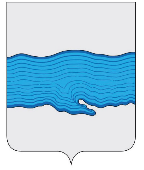  Ивановская область   Приволжский муниципальный район  Плесское городское поселениеВЕСТНИКСОВЕТА И АДМИНИСТРАЦИИПЛЕССКОГО ГОРОДСКОГО ПОСЕЛЕНИЯВыпуск № 1604.08.2023№ 16 от 04.08.2023Официальное издание нормативно-правовых актовСовета и администрации Плесского городского поселения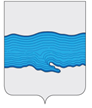 Совет Плесского городского поселенияПриволжского муниципального района Ивановской областиРЕШЕНИЕг. Плесот «04» августа 2023 г.                                                                                                       № 25О принятии Устава Плесского городского поселения Приволжского муниципального района Ивановской областиВ целях приведения Устава Плесского городского поселения Приволжского муниципального района Ивановской области в соответствие с действующим законодательством Российской Федерации, Совет Плесского городского поселения РЕШИЛ:1. Принять Устав Плесского городского поселения Приволжского муниципального района Ивановской области согласно приложению.2. Направить настоящее решение в Управление Министерства юстиции Российской Федерации по Ивановской области для государственной регистрации.3. Признать утратившими силу Решения Совета Плесского городского поселения Приволжского муниципального района Ивановской области: - от 25.11.2005 № 5 «О принятии Устава Плесского городского поселения»;- от 24.10.2006 № 34 «О внесении изменений и дополнений в Устав Плесского городского поселения»;- от 11.04.2008 № 18 «О принятии изменений и дополнений в Устав Плесского городского поселения»;- от 24.12.2009 № 80 «О внесении изменений и дополнений в Устав Плесского городского поселения Приволжского муниципального района Ивановской области»;- от 28.06.2010 № 45 «О принятии изменений и дополнений в Устав Плесского городского поселения Приволжского муниципального района Ивановской области»;- от 15.01.2013 № 1 «О принятии изменений и дополнений в Устав Плесского городского поселения Приволжского муниципального района Ивановской области»;- от 31.03.2014 № 13 «О принятии изменений и дополнений в Устав Плесского городского поселения Приволжского муниципального района Ивановской области»;- от 25.02.2015 № 9 «О принятии изменений и дополнений в Устав Плесского городского поселения Приволжского муниципального района Ивановской области»;- от 21.05.2015 №23 «О принятии изменений и дополнений в Устав Плесского городского поселения Приволжского муниципального района Ивановской области»;- от 25.08.2016 № 40 «О принятии изменений и дополнений в Устав Плесского городского поселения Приволжского муниципального района Ивановской области».4.	Настоящее решение вступает в силу после официального опубликования в соответствии с частью 11 статьи 37 Устава Плесского городского поселения Приволжского муниципального района Ивановской области.Председатель Совета Плесского городского поселения                                     Т.О. КаримовВрип главы Плесского городского поселения                                                     С.В. КорниловаПРИЛОЖЕНИЕ к решению Совета Плесского городского поселения от 04.08.2023г. № 25  «О принятии Устава Плесского городского поселения Приволжского муниципального района Ивановской области»УСТАВПлесского городского поселенияПриволжского муниципального районаИвановской области,2023 годг. ПлесНастоящий Устав Плесского городского поселения Приволжского муниципального района Ивановской области  (далее по тексту – Устав, Устав поселения) устанавливает в соответствии с Конституцией Российской Федерации, федеральными законами и законами Ивановской области порядок и формы реализации жителями Плесского городского поселения Приволжского муниципального района Ивановской области конституционного права на самостоятельное решение вопросов местного значения, владение, пользование, распоряжение муниципальной собственностью путем референдума, выборов, других форм прямого волеизъявления, через выборные и другие органы местного самоуправления поселения. ГЛАВА 1. ОБЩИЕ ПОЛОЖЕНИЯ.Статья 1. Наименование и правовой статус Плесского городского поселения.Плесское городское поселение Приволжского муниципального района Ивановской области является городским поселением в соответствии с Законом Ивановской области от 25.02.2005 № 48-ОЗ «О городских и сельских поселениях в Приволжском муниципальном районе».Официальное наименование муниципального образования – «Плесское городское поселение Приволжского муниципального района Ивановской области» (далее по тексту – поселение). Сокращенное наименование – «Плесское городское поселение».Допускается использование в официальных символах поселения, наименованиях органов местного самоуправления, выборных и иных должностных лиц местного самоуправления, а также в других случаях сокращенной формы наименования поселения наравне с официальным наименованием поселения.Статья 2. Территория поселения и состав территории поселения.Территория поселения входит в состав Приволжского муниципального района Ивановской области.Территорию поселения составляют территории населенных пунктов: города Плес, сел: Миловка, Ногино, Пеньки, Северцево, Утес, деревень: Выголово, Горшково, Ивашково, Касимовка, Климово, Козлово, Кочергино, Кренево, Левашиха, Мальцево, Орешки, Попково, Скородумка, Татищево, Спасское, Филисово, Церковное, Шаляпино, а также, прилегающие к ним земли общего пользования, территории традиционного природопользования населения Плесского городского поселения, земли рекреационного назначения, земли для развития городского  поселения. Административным центром Плесского городского поселения Приволжского муниципального района Ивановской области является город Плес.Статья 3. Граница поселения и порядок ее изменения.Территория Плесского городского поселения определена границами, установленными законом Ивановской области. Изменение границ поселения осуществляется законом Ивановской области по инициативе населения поселения, органов местного самоуправления поселения, органов государственной власти Ивановской области, федеральных органов государственной власти в соответствии с Федеральным законом от 06.10.2003 №131-ФЗ «Об общих принципах организации местного самоуправления в Российской Федерации».Инициатива населения поселения об изменении границ поселения реализуется в порядке, установленном Федеральным законом от 06.10.2003 №131-ФЗ «Об общих принципах организации местного самоуправления в Российской Федерации» и принимаемым в соответствии с ним законом Ивановской области для выдвижения инициативы проведения местного референдума. Инициатива органов местного самоуправления поселения, органов государственной власти об изменении границ поселения оформляется решениями соответствующих органов местного самоуправления, органов государственной власти.Статья 4. Преобразование поселения.Преобразование поселения осуществляется законом Ивановской области по инициативе населения, органов местного самоуправления, органов государственной власти Ивановской области, федеральных органов государственной власти в соответствии с Федеральным законом от 06.10.2003 №131-ФЗ «Об общих принципах организации местного самоуправления в Российской Федерации». Инициатива населения поселения о преобразовании поселения реализуется в порядке, установленном федеральным законом и принимаемым в соответствии с ним законом Ивановской области для выдвижения инициативы проведения местного референдума. Инициатива органов местного самоуправления поселения, органов государственной власти о преобразовании поселения оформляется решениями соответствующих органов местного самоуправления, органов государственной власти.Статья 5. Официальные символы поселения и порядок их официального использования.Поселение имеет герб и флаг. Описание и порядок официального использования символики поселения устанавливается решением Совета Плесского городского поселения.Официальные символы поселения подлежат государственной регистрации в порядке, установленном федеральным законодательством.ГЛАВА П. ПРАВОВЫЕ ОСНОВЫ ОРГАНИЗАЦИИ И ОСУЩЕСТВЛЕНИЯ МЕСТНОГО САМОУПРАВЛЕНИЯ В ПОСЕЛЕНИИ.Статья 6.  Местное самоуправление поселения.Местное самоуправление в поселении - форма осуществления народом своей власти, обеспечивающая в пределах, установленных Конституцией Российской Федерации, федеральными законами, а в случаях, установленных федеральными законами, - законами Ивановской области, самостоятельное и под свою ответственность решение населением непосредственно и (или) через органы местного самоуправления вопросов местного значения исходя из интересов населения с учетом исторических и иных местных традиций.Статья 7.  Вопросы местного значения поселения.К вопросам местного значения поселения относятся:составление и рассмотрение проекта бюджета поселения, утверждение и исполнение бюджета поселения, осуществление контроля за его исполнением, составление и утверждение отчета об исполнении бюджета поселения;установление, изменение и отмена местных налогов и сборов поселения;владение, пользование и распоряжение имуществом, находящимся в муниципальной собственности поселения;организация в границах поселения электро-, тепло-, газо- и водоснабжения населения, водоотведения, снабжения населения топливом в пределах полномочий, установленных законодательством Российской Федерации;осуществление муниципального контроля за исполнением единой теплоснабжающей организацией обязательств по строительству, реконструкции и (или) модернизации объектов теплоснабжения;дорожная деятельность в отношении автомобильных дорог местного значения в границах населенных пунктов поселения и обеспечение безопасности дорожного движения на них, включая создание и обеспечение функционирования парковок (парковочных мест), осуществление муниципального контроля на автомобильном транспорте, городском наземном электрическом транспорте и в дорожном хозяйстве в границах населенных пунктов поселения, организация дорожного движения, а также осуществление иных полномочий в области использования автомобильных дорог и осуществления дорожной деятельности в соответствии с законодательством Российской Федерации;обеспечение проживающих в поселении и нуждающихся в жилых помещениях малоимущих граждан жилыми помещениями, организация строительства и содержания муниципального жилищного фонда, создание условий для жилищного строительства, осуществление муниципального жилищного контроля, а также иных полномочий органов местного самоуправления в соответствии с жилищным законодательством;создание условий для предоставления транспортных услуг населению и организация транспортного обслуживания населения в границах поселения;участие в профилактике терроризма и экстремизма, а также в минимизации и (или) ликвидации последствий проявлений терроризма и экстремизма в границах поселения;создание условий для реализации мер, направленных на укрепление межнационального и межконфессионального согласия, сохранение и развитие языков и культуры народов Российской Федерации, проживающих на территории поселения, социальную и культурную адаптацию мигрантов, профилактику межнациональных (межэтнических) конфликтов;участие в предупреждении и ликвидации последствий чрезвычайных ситуаций в границах поселения;обеспечение первичных мер пожарной безопасности в границах населенных пунктов поселения;создание условий для обеспечения жителей поселения услугами связи, общественного питания, торговли и бытового обслуживания;организация библиотечного обслуживания населения, комплектование и обеспечение сохранности библиотечных фондов библиотек поселения;создание условий для организации досуга и обеспечения жителей поселения услугами организаций культуры;сохранение, использование и популяризация объектов культурного наследия (памятников истории и культуры), находящихся в собственности поселения, охрана объектов культурного наследия (памятников истории и культуры) местного (муниципального) значения, расположенных на территории поселения;создание условий для развития местного традиционного народного художественного творчества, участие в сохранении, возрождении и развитии народных художественных промыслов в поселении;обеспечение условий для развития на территории поселения физической культуры, школьного спорта и массового спорта, организация проведения официальных физкультурно-оздоровительных и спортивных мероприятий поселения;создание условий для массового отдыха жителей поселения и организация обустройства мест массового отдыха населения, включая обеспечение свободного доступа граждан к водным объектам общего пользования и их береговым полосам;формирование архивных фондов поселения;участие в организации деятельности по накоплению (в том числе раздельному накоплению) и транспортированию твердых коммунальных отходов;утверждение правил благоустройства территории поселения, осуществление муниципального контроля в сфере благоустройства, предметом которого является соблюдение правил благоустройства территории поселения, требований к обеспечению доступности для инвалидов объектов социальной, инженерной и транспортной инфраструктур и предоставляемых услуг, организация благоустройства территории поселения в соответствии с указанными правилами, а также организация использования, охраны, защиты, воспроизводства городских лесов, лесов особо охраняемых природных территорий, расположенных в границах населенных пунктов поселения;утверждение генеральных планов поселения, правил землепользования и застройки, утверждение подготовленной на основе генеральных планов поселения документации по планировке территории, выдача градостроительного плана земельного участка, расположенного в границах поселения, выдача разрешений на строительство (за исключением случаев, предусмотренных Градостроительным кодексом Российской Федерации, иными федеральными законами), разрешений на ввод объектов в эксплуатацию при осуществлении строительства, реконструкции объектов капитального строительства, расположенных на территории поселения, утверждение местных нормативов градостроительного проектирования поселений, резервирование земель и изъятие земельных участков в границах поселения для муниципальных нужд, осуществление муниципального земельного контроля в границах поселения, осуществление в случаях, предусмотренных Градостроительным кодексом Российской Федерации, осмотров зданий, сооружений и выдача рекомендаций об устранении выявленных в ходе таких осмотров нарушений, направление уведомления о соответствии указанных в уведомлении о планируемых строительстве или реконструкции объекта индивидуального жилищного строительства или садового дома (далее - уведомление о планируемом строительстве) параметров объекта индивидуального жилищного строительства или садового дома установленным параметрам и допустимости размещения объекта индивидуального жилищного строительства или садового дома на земельном участке, уведомления о несоответствии указанных в уведомлении о планируемом строительстве параметров объекта индивидуального жилищного строительства или садового дома установленным параметрам и (или) недопустимости размещения объекта индивидуального жилищного строительства или садового дома на земельном участке, уведомления о соответствии или несоответствии построенных или реконструированных объекта индивидуального жилищного строительства или садового дома требованиям законодательства о градостроительной деятельности при строительстве или реконструкции объектов индивидуального жилищного строительства или садовых домов на земельных участках, расположенных на территории Плесского городского поселения, принятие в соответствии с гражданским законодательством Российской Федерации решения о сносе самовольной постройки, решения о сносе самовольной постройки или ее приведении в соответствие с предельными параметрами разрешенного строительства, реконструкции объектов капитального строительства, установленными правилами землепользования и застройки, документацией по планировке территории, или обязательными требованиями к параметрам объектов капитального строительства, установленными федеральными законами (далее также - приведение в соответствие с установленными требованиями), решения об изъятии земельного участка, не используемого по целевому назначению или используемого с нарушением законодательства Российской Федерации, осуществление сноса самовольной постройки или ее приведения в соответствие с установленными требованиями в случаях, предусмотренных Градостроительным кодексом Российской Федерации;принятие решений о создании, об упразднении лесничеств, создаваемых в их составе участковых лесничеств, расположенных на землях населенных пунктов поселения, установлении и изменении их границ, а также осуществление разработки и утверждения лесохозяйственных регламентов лесничеств, расположенных на землях населенных пунктов поселения;осуществление мероприятий по лесоустройству в отношении лесов, расположенных на землях населенных пунктов поселения;присвоение адресов объектам адресации, изменение, аннулирование адресов, присвоение наименований элементам улично-дорожной сети (за исключением автомобильных дорог федерального значения, автомобильных дорог регионального или межмуниципального значения, местного значения муниципального района), наименований элементам планировочной структуры в границах поселения, изменение, аннулирование таких наименований, размещение информации в государственном адресном реестре;организация ритуальных услуг и содержание мест захоронения;организация и осуществление мероприятий по территориальной обороне и гражданской обороне, защите населения и территории поселения от чрезвычайных ситуаций природного и техногенного характера;создание, содержание и организация деятельности аварийно-спасательных служб и (или) аварийно-спасательных формирований на территории поселения;осуществление мероприятий по обеспечению безопасности людей на водных объектах, охране их жизни и здоровья;создание, развитие и обеспечение охраны лечебно-оздоровительных местностей и курортов местного значения на территории поселения, а также осуществление муниципального контроля в области охраны и использования особо охраняемых природных территорий местного значения;содействие в развитии сельскохозяйственного производства, создание условий для развития малого и среднего предпринимательства;организация и осуществление мероприятий по работе с детьми и молодежью в поселении;осуществление в пределах, установленных водным законодательством Российской Федерации, полномочий собственника водных объектов, информирование населения об ограничениях их использования;осуществление муниципального лесного контроля;оказание поддержки гражданам и их объединениям, участвующим в охране общественного порядка, создание условий для деятельности народных дружин;предоставление помещения для работы на обслуживаемом административном участке поселения сотруднику, замещающему должность участкового уполномоченного полиции;оказание поддержки социально ориентированным некоммерческим организациям в пределах полномочий, установленных статьями 31.1 и 31.3 Федерального закона от 12.01.1996 №7-ФЗ «О некоммерческих организациях».обеспечение выполнения работ, необходимых для создания искусственных земельных участков для нужд поселения в соответствии с федеральным законом;осуществление мер по противодействию коррупции в границах поселения;участие в соответствии с федеральным законом в выполнении комплексных кадастровых работ;принятие решений и проведение на территории поселения мероприятий по выявлению правообладателей ранее учтенных объектов недвижимости, направление сведений о правообладателях данных объектов недвижимости для внесения в Единый государственный реестр недвижимости.Статья 8. Права органов местного самоуправления поселения на решение вопросов, не отнесенных к вопросам местного значения поселения.Органы местного самоуправления поселения имеют право на:создание музеев поселения;создание муниципальной пожарной охраны;совершение нотариальных действий, предусмотренных законодательством, в случае отсутствия в поселении нотариуса;участие в осуществлении деятельности по опеке и попечительству;создание условий для осуществления деятельности, связанной с реализацией прав местных национально-культурных автономий на территории поселения;оказание содействия национально-культурному развитию народов Российской Федерации и реализации мероприятий в сфере межнациональных отношений на территории поселения;участие в организации и осуществлении мероприятий по мобилизационной подготовке муниципальных предприятий и учреждений, находящихся на территории поселения;создание условий для развития туризма;оказание поддержки общественным наблюдательным комиссиям, осуществляющим общественный контроль за обеспечением прав человека и содействие лицам, находящимся в местах принудительного содержания;оказание поддержки общественным объединениям инвалидов, а также созданным общероссийскими общественными объединениями инвалидов организациям в соответствии с Федеральным законом от 24 ноября 1995 года N 181-ФЗ "О социальной защите инвалидов в Российской Федерации";предоставление гражданам жилых помещений муниципального жилищного фонда по договорам найма жилых помещений жилищного фонда социального использования в соответствии с жилищным законодательством;осуществление деятельности по обращению с животными без владельцев, обитающими на территории поселения;осуществление мероприятий в сфере профилактики правонарушений, предусмотренных Федеральным законом "Об основах системы профилактики правонарушений в Российской Федерации";оказание содействия развитию физической культуры и спорта инвалидов, лиц с ограниченными возможностями здоровья, адаптивной физической культуры и адаптивного спорта;осуществление мероприятий по защите прав потребителей, предусмотренных Законом Российской Федерации от 7 февраля 1992 года N2300-1 "О защите прав потребителей";предоставление сотруднику, замещающему должность участкового уполномоченного полиции, и членам его семьи жилого помещения на период замещения сотрудником указанной должности;осуществление мероприятий по оказанию помощи лицам, находящимся в состоянии алкогольного, наркотического или иного токсического опьянения.Органы местного самоуправления поселения вправе решать вопросы, указанные в части 1 настоящей статьи, участвовать в осуществлении иных государственных полномочий (не переданных им в соответствии со статьей 19 Федерального закона от 06.10.2003 №131-ФЗ «Об общих принципах организации местного самоуправления в Российской Федерации»), если это участие предусмотрено федеральными законами, а также решать иные вопросы, не отнесенные к компетенции органов местного самоуправления других муниципальных образований, органов государственной власти и не исключенные из их компетенции федеральными законами и законами Ивановской области, за счет доходов местных бюджетов, за исключением межбюджетных трансфертов, предоставленных из бюджетов бюджетной системы Российской Федерации, и поступлений налоговых доходов по дополнительным нормативам отчислений.Статья 9. Полномочия органов местного самоуправления по решению вопросов местного значения.В целях решения вопросов местного значения органы местного самоуправления поселения обладают следующими полномочиями:принятие Устава поселения и внесение в него изменений и дополнений, издание муниципальных правовых актов;установление официальных символов поселения;создание муниципальных предприятий и учреждений, осуществление финансового обеспечения деятельности муниципальных казенных учреждений и финансового обеспечения выполнения муниципального задания бюджетными и автономными муниципальными учреждениями, а также осуществление закупок товаров, работ, услуг для обеспечения муниципальных нужд;установление тарифов на услуги, предоставляемые муниципальными предприятиями и учреждениями, и работы, выполняемые муниципальными предприятиями и учреждениями, если иное не предусмотрено федеральными законами;полномочиями в сфере стратегического планирования, предусмотренными Федеральным законом от 28 июня 2014 года N 172-ФЗ "О стратегическом планировании в Российской Федерации";полномочиями по организации теплоснабжения, предусмотренными Федеральным законом «О теплоснабжении»;полномочиями в сфере водоснабжения и водоотведения, предусмотренными Федеральным законом "О водоснабжении и водоотведении";организационное и материально-техническое обеспечение подготовки и проведения муниципальных выборов, местного референдума, голосования по отзыву депутата, голосования по вопросам изменения границ поселения, преобразования поселения;организация сбора статистических показателей, характеризующих состояние экономики и социальной сферы поселения, и предоставление указанных данных органам государственной власти в порядке, установленном Правительством Российской Федерации;разработка и утверждение программ комплексного развития систем коммунальной инфраструктуры поселения, программ комплексного развития транспортной инфраструктуры поселения, программ комплексного развития социальной инфраструктуры поселения, требования к которым устанавливаются Правительством Российской Федерации;учреждение печатного средства массовой информации для опубликования муниципальных правовых актов, обсуждения проектов муниципальных правовых актов по вопросам местного значения, доведения до сведения жителей поселения официальной информации о социально-экономическом и культурном развитии поселения, о развитии его общественной инфраструктуры и иной официальной информации;осуществление международных и внешнеэкономических связей в соответствии с федеральными законами;организация профессионального образования и дополнительного профессионального образования Главы Плесского городского поселения, депутатов Плесского городского поселения, муниципальных служащих и работников муниципальных учреждений, организация подготовки кадров для муниципальной службы в порядке, предусмотренном законодательством Российской Федерации об образовании и законодательством Российской Федерации о муниципальной службе;утверждение и реализация муниципальных программ в области энергосбережения и повышения энергетической эффективности, организация проведения энергетического обследования многоквартирных домов, помещения в которых составляют муниципальный жилищный фонд в границах поселения, организация и проведение иных мероприятий, предусмотренных законодательством об энергосбережении и о повышении энергетической эффективности;иными полномочиями в соответствии с Федеральным законом от 06.10.2003 №131-ФЗ «Об общих принципах организации местного самоуправления в Российской Федерации» и настоящим Уставом.Совет Плесского городского поселения и Администрация Плесского городского поселения вправе принимать решение о привлечении граждан к выполнению на добровольной основе социально значимых для поселения работ (в том числе дежурств) в целях решения вопросов местного значения поселения, предусмотренных пунктами 7.1 - 9, 15 и 19 части 1 статьи 14 Федерального закона от 06.10.2003 №131-ФЗ «Об общих принципах организации местного самоуправления в Российской Федерации». К социально значимым работам могут быть отнесены только работы, не требующие специальной профессиональной подготовки.К выполнению социально значимых работ могут привлекаться совершеннолетние трудоспособные жители поселения в свободное от основной работы или учебы время на безвозмездной основе не более чем один раз в три месяца. При этом продолжительность социально значимых работ не может составлять более четырех часов подряд.Статья 10. Муниципальный контроль.Органы местного самоуправления организуют и осуществляют муниципальный контроль за соблюдением требований, установленных муниципальными правовыми актами, принятыми по вопросам местного значения, а в случаях, если соответствующие виды контроля отнесены федеральными законами к полномочиям органов местного самоуправления, также муниципальный контроль за соблюдением требований, установленных федеральными законами, законами Ивановской области.Организация и осуществление видов муниципального контроля регулируются Федеральным законом от 31 июля 2020 года N 248-ФЗ "О государственном контроле (надзоре) и муниципальном контроле в Российской Федерации.Статья 11. Осуществление органами местного самоуправления поселения отдельных государственных полномочий.Органы местного самоуправления поселения осуществляют переданные им отдельные государственные полномочия в соответствии с издаваемыми в пределах своей компетенции федеральными органами исполнительной власти и исполнительными органами государственной власти Ивановской области нормативными правовыми актами. Органы местного самоуправления поселения обязаны исполнять письменные предписания уполномоченных государственных органов по устранению нарушений законодательства, регулирующего осуществление переданных им отдельных государственных полномочий.Исполнение органами местного самоуправления поселения переданных им отдельных государственных полномочий осуществляется за счет субвенций, предоставляемых из средств соответствующих бюджетов. Органы местного самоуправления поселения обязаны предоставлять уполномоченным государственным органам документы, связанные с осуществлением переданных им отдельных государственных полномочий.ГЛАВА III. ФОРМЫ НЕПОСРЕДСТВЕННОГО ОСУЩЕСТВЛЕНИЯ НАСЕЛЕНИЕМ МЕСТНОГО САМОУПРАВЛЕНИЯ И УЧАСТИЯ НАСЕЛЕНИЯ В ОСУЩЕСТВЛЕНИИ МЕСТНОГО САМОУПРАВЛЕНИЯСтатья 12. Права граждан на осуществление местного самоуправления.Граждане Российской Федерации осуществляют местное самоуправление посредством участия в местном референдуме, муниципальных выборах, посредством иных форм прямого волеизъявления, а также через выборные и иные органы местного самоуправления поселения.Иностранные граждане, постоянно или преимущественно проживающие на территории поселения, обладают при осуществлении местного самоуправления правами в соответствии с международными договорами Российской Федерации и федеральными законами.Граждане имеют равные права на осуществление местного самоуправления независимо от пола, расы, национальности, языка, происхождения, имущественного и должностного положения, отношения к религии, убеждений, принадлежности к общественным объединениям. Статья 13. Формы непосредственного участия населения поселения в решении вопросов местного значения.Формами непосредственного участия населения поселения в решении вопросов местного значения являются:местный референдум;муниципальные выборы;голосование по отзыву депутата, голосование по вопросам изменения границ поселения, преобразования поселения;правотворческая инициатива граждан;территориальное общественное самоуправление;публичные слушания, общественные обсуждения;собрание граждан;конференция граждан (собрание делегатов);опрос граждан;обращение граждан в органы местного самоуправления;сход граждан;инициативные проекты;староста сельского населенного пункта;другие формы непосредственного осуществления населением местного самоуправления и участия в его осуществлении.Статья 14.  Местный референдум.Местный референдум проводится в целях решения населением непосредственно вопросов местного значения. Местный референдум проводится на всей территории поселения. В местном референдуме имеют право участвовать граждане, место жительства которых расположено в границах поселения. Граждане участвуют в референдуме на основе всеобщего равного и прямого волеизъявления при тайном голосовании.На референдум могут быть вынесены только вопросы местного значения. Вопросы референдума не должны ограничивать или отменять общепризнанные права и свободы человека и гражданина, конституционные гарантии реализации таких прав и свобод.Вопросы референдума не должны противоречить Конституции Российской Федерации, федеральным законам, Уставу Ивановской области и законам Ивановской области, Уставу поселения.Вопрос референдума должен быть сформулирован таким образом, чтобы исключалась возможность его двойственного толкования, то есть на него можно было бы дать только однозначный ответ, а также, чтобы исключалась неопределенность правовых последствий принятого на референдуме решения.На референдум не могут быть вынесены вопросы:о досрочном прекращении или продлении срока полномочий органов местного самоуправления, о приостановлении осуществления ими своих полномочий, а также о проведении досрочных выборов в органы местного самоуправления либо об отсрочке указанных выборов;о персональном составе органов местного самоуправления;об избрании депутатов и должностных лиц, об утверждении, о назначении на должность и об освобождении от должности должностных лиц, а также о даче согласия на их назначение на должность и освобождение от должности;о принятии или об изменении местного бюджета, исполнении и изменении финансовых обязательств поселения;о принятии чрезвычайных и срочных мер по обеспечению здоровья и безопасности населения.Решение о назначении референдума в поселении принимается Советом Плесского городского поселения:по инициативе, выдвинутой гражданами Российской Федерации, имеющими право на участие в местном референдуме;по инициативе, выдвинутой избирательными объединениями, иными общественными объединениями, уставы которых предусматривают участие в выборах и (или) референдумах и которые зарегистрированы в порядке и сроки, установленные федеральным законом;по инициативе Совета Плесского городского поселения и Главы Плесского городского поселения, выдвинутой ими совместно.Условием назначения местного референдума по инициативе граждан, избирательных объединений, иных общественных объединений является сбор подписей в поддержку данной инициативы, количество которых устанавливается законом Ивановской области и составляет 2 (два) процента от числа участников местного референдума, но не может быть менее 25 (двадцати пяти) подписей.Принятое на местном референдуме решение подлежит обязательному исполнению на территории поселения и не нуждается в утверждении какими-либо органами государственной власти, их должностными лицами или органами местного самоуправления. В случае если для его реализации требуется издание нормативного правового акта, орган (должностное лицо) местного самоуправления поселения, в компетенцию которого входит данный вопрос, обязан (обязано) принять такой акт в течение месяца со дня официального обнародования результатов референдума, если иной срок не установлен в решении референдума.Решение о проведении местного референдума, а также принятое на местном референдуме решение может быть обжаловано в судебном порядке гражданами, органами местного самоуправления, прокурором, уполномоченными федеральным законом органами государственной власти.Статья 15.  Муниципальные выборы.Муниципальные выборы проводятся с целью избрания депутатов Совета Плесского городского поселения на основе всеобщего равного и прямого избирательного права при тайном голосовании по многомандатным избирательным округам по мажоритарной избирательной системе.  Муниципальные выборы назначаются Советом Плесского городского поселения.Решение о назначении выборов должно быть принято не ранее, чем за 90 (девяносто) дней и не позднее, чем за 80 (восемьдесят) дней до дня голосования. Днем голосования на выборах в органы местного самоуправления является второе воскресенье сентября года, в котором истекают сроки полномочий указанных органов или депутатов указанных органов, а если сроки полномочий истекают в год проведения выборов депутатов Государственной Думы Федерального Собрания Российской Федерации очередного созыва, - день голосования на указанных выборах, за исключением случаев, предусмотренных федеральным законом.Решение о назначении выборов подлежит официальному опубликованию не позднее, чем через 5 (пять) дней со дня его принятия. При назначении досрочных выборов сроки могут быть сокращены, на не более чем на одну треть.Гарантии избирательных прав граждан при проведении муниципальных выборов, порядок назначения, подготовки, проведения и подведения итогов и определения результатов муниципальных выборов устанавливаются федеральным законом и принимаемым в соответствии с ним законом Ивановской области. Итоги муниципальных выборов подлежат официальному опубликованию (обнародованию). Статья 16. Голосование по отзыву депутата Совета Плесского городского поселения, голосование по вопросам изменения границ Плесского городского поселения, преобразования Плесского городского поселения.Голосование по отзыву депутата Плесского городского поселения проводится по инициативе населения в порядке, установленном федеральным законом и принимаемым в соответствии с ним законом Ивановской области для проведения местного референдума с учетом особенностей, установленных Федеральным законом от 06.10.2003 №131-ФЗ «Об общих принципах организации местного самоуправления в Российской Федерации». Основаниями для отзыва депутата Плесского городского поселения может быть:а) невыполнение или ненадлежащее выполнение депутатом Плесского городского поселения своих полномочий, выраженных в конкретных противоправных решениях или действиях (бездействии) в случае их подтверждения в судебном порядке;б) нарушение федерального законодательства, законодательства Ивановской области, настоящего Устава в случае его подтверждения в судебном порядке.Депутату Плесского городского поселения должна быть предоставлена возможность дать избирателям объяснения по поводу обстоятельств, выдвигаемых в качестве оснований для отзыва, в средствах массовой информации или на собрании избирателей, о времени и месте проведения которого избиратели оповещаются Советом поселения заранее.Голосование по вопросам изменения границ поселения, преобразования поселения производится в соответствии с требованиями Федерального закона от 06.10.2003 №131-ФЗ «Об общих принципах организации местного самоуправления в Российской Федерации».Итоги голосования по отзыву депутата Плесского городского поселения, итоги голосования по вопросам изменения границ поселения, преобразования поселения и принятые решения подлежат официальному опубликованию (обнародованию). Статья 17.  Правотворческая инициатива граждан.Инициативная группа граждан, обладающих избирательным правом, имеет право выступить с правотворческой инициативой в порядке, установленном решением Совета Плесского городского поселения. Минимальная численность инициативной группы граждан устанавливается решением Совета Плесского городского поселения и не может превышать 3 (три) процента от числа жителей поселения, обладающих избирательным правом.Проект муниципального правового акта, внесенный в порядке реализации правотворческой инициативы граждан, подлежит обязательному рассмотрению органом местного самоуправления или должностным лицом местного самоуправления поселения, к компетенции которых относится принятие такого акта, в течение 3 (трех) месяцев со дня его внесения. Совет Плесского городского поселения рассматривает указанные проекты на открытом заседании. Представителям инициативной группы граждан должна быть предоставлена возможность изложения своей позиции при рассмотрении указанного проекта.Мотивированное решение, принятое по результатам рассмотрения проекта муниципального правового акта поселения, должно быть официально в письменной форме доведено до сведения внесшей его инициативной группы граждан.Статья 18.  Территориальное общественное самоуправление.Под территориальным общественным самоуправлением понимается самоорганизация граждан по месту их жительства на части территории поселения для самостоятельного и под свою ответственность осуществления собственных инициатив по вопросам местного значения.Границы территории, на которой осуществляется территориальное общественное самоуправление, устанавливаются Советом Плесского городского поселения по предложению населения, проживающего на данной территории.Территориальное общественное самоуправление осуществляется в поселении непосредственно населением посредством проведения собраний и конференций граждан, а также посредством создания органов территориального общественного самоуправления.Территориальное общественное самоуправление может осуществляться в пределах следующих территорий проживания граждан: подъезд многоквартирного жилого дома; многоквартирный жилой дом; группа жилых домов; жилой микрорайон; сельский населенный пункт, не являющийся поселением; иные территории проживания граждан.Органы территориального общественного самоуправления избираются на собраниях или конференциях граждан, проживающих на соответствующей территории.Территориальное общественное самоуправление считается учрежденным с момента регистрации устава территориального общественного самоуправления уполномоченным органом местного самоуправления поселения. Порядок регистрации устава территориального общественного самоуправления определяется решением Совета Плесского городского поселения. Территориальное общественное самоуправление в соответствии с его уставом может являться юридическим лицом и подлежит государственной регистрации в организационно-правовой форме некоммерческой организации.Собрание граждан по вопросам организации и осуществления территориального общественного самоуправления считается правомочным, если в нем принимают участие не менее одной трети жителей соответствующей территории, достигших шестнадцатилетнего возраста.Конференция граждан по вопросам организации и осуществления территориального общественного самоуправления считается правомочной, если в ней принимают участие не менее двух третей избранных на собраниях граждан делегатов, представляющих не менее одной трети жителей соответствующей территории, достигших шестнадцатилетнего возраста.К исключительным полномочиям собрания, конференции граждан, осуществляющих территориальное общественное самоуправление, относятся:установление структуры органов территориального общественного самоуправления;принятие устава территориального общественного самоуправления, внесение в него изменений и дополнений;избрание органов территориального общественного самоуправления;определение основных направлений деятельности территориального общественного самоуправления;утверждение сметы доходов и расходов территориального общественного самоуправления и отчета о ее исполнении;рассмотрение и утверждение отчетов о деятельности органов территориального общественного самоуправления;обсуждение инициативного проекта и принятие решения по вопросу о его одобрении.Органы территориального общественного самоуправления:представляют интересы населения, проживающего на соответствующей территории;обеспечивают исполнение решений, принятых на собраниях и конференциях граждан;могут осуществлять хозяйственную деятельность по благоустройству территории, иную хозяйственную деятельность, направленную на удовлетворение социально-бытовых потребностей граждан, проживающих на соответствующей территории, как за счет средств указанных граждан, так и на основании договора между органами территориального общественного самоуправления и органами местного самоуправления с использованием средств местного бюджета;вправе вносить в органы местного самоуправления проекты муниципальных правовых актов, подлежащие обязательному рассмотрению этими органами и должностными лицами местного самоуправления, к компетенции которых отнесено принятие указанных актов.Органы территориального общественного самоуправления могут выдвигать инициативный проект в качестве инициаторов проекта.Порядок организации и осуществления территориального общественного самоуправления, условия и порядок выделения необходимых средств из местного бюджета определяются решением Совета Плесского городского поселения.Статья 19.  Публичные слушания, общественные обсуждения.Для обсуждения проектов муниципальных правовых актов по вопросам местного значения с участием жителей поселения Советом Плесского городского поселения, Главой Плесского городского поселения могут проводиться публичные слушания.Публичные слушания проводятся по инициативе населения, Совета Плесского городского поселения или Главы Плесского городского поселения.Публичные слушания, проводимые по инициативе населения или Совета Плесского городского поселения, назначаются Советом Плесского городского поселения, а по инициативе Главы Плесского городского поселения - Главой Плесского городского поселения.На публичные слушания должны выноситься:проект Устава поселения, а также проект муниципального нормативного правового акта о внесении изменений и дополнений в данный устав, кроме случаев, когда в Устав поселения вносятся изменения в форме точного воспроизведения положений  Конституции Российской Федерации, федеральных законов, Устава Ивановской области или законов Ивановской области в целях приведения данного устава в соответствие с этими нормативными правовыми актами;проект местного бюджета и отчет о его исполнении;проект стратегии социально-экономического развития поселения;вопросы о преобразовании Плесского городского поселения, за исключением случаев, если в соответствии со статьей 13 Федерального закона от 06.10.2003 №131-ФЗ для преобразования поселения требуется получение согласия населения Плесского городского поселения, выраженного путем голосования либо на сходах граждан.Порядок организации и проведения публичных слушаний определяется решением Совета Плесского городского поселения и должен предусматривать заблаговременное оповещение жителей Плесского городского поселения о времени и месте проведения публичных слушаний, заблаговременное ознакомление с проектом муниципального правового акта, в том числе посредством его размещения на официальном сайте Плесского городского поселения в информационно-телекоммуникационной сети "Интернет" с учетом положений Федерального закона от 9 февраля 2009 года N 8-ФЗ "Об обеспечении доступа к информации о деятельности государственных органов и органов местного самоуправления" (далее в настоящей статье - официальный сайт), возможность представления жителями поселения своих замечаний и предложений по вынесенному на обсуждение проекту муниципального правового акта, в том числе посредством официального сайта, другие меры, обеспечивающие участие в публичных слушаниях жителей поселения, опубликование (обнародование) результатов публичных слушаний, включая мотивированное обоснование принятых решений, в том числе посредством их размещения на официальном сайте.Решением Совета Плесского городского поселения может быть установлено, что для размещения материалов и информации, указанных в абзаце первом настоящей части, обеспечения возможности представления жителями Плесского городского поселения своих замечаний и предложений по проекту муниципального правового акта, а также для участия жителей Плесского городского поселения в публичных слушаниях с соблюдением требований об обязательном использовании для таких целей официального сайта может использоваться федеральная государственная информационная система "Единый портал государственных и муниципальных услуг (функций)", порядок использования которой для целей настоящей статьи устанавливается Правительством Российской Федерации.По проектам генеральных планов, проектам правил землепользования и застройки, проектам планировки территории, проектам межевания территории, проектам правил благоустройства территорий, проектам, предусматривающим внесение изменений в один из указанных утвержденных документов, проектам решений о предоставлении разрешения на условно разрешенный вид использования земельного участка или объекта капитального строительства, проектам решений о предоставлении разрешения на отклонение от предельных параметров разрешенного строительства, реконструкции объектов капитального строительства, вопросам изменения одного вида разрешенного использования земельных участков и объектов капитального строительства на другой вид такого использования при отсутствии утвержденных правил землепользования и застройки проводятся общественные обсуждения или публичные слушания, с учетом положений законодательства о градостроительной деятельности.Статья 20.  Собрание граждан.Для обсуждения вопросов местного значения, информирования населения о деятельности органов местного самоуправления и должностных лиц местного самоуправления, обсуждения вопросов внесения инициативных проектов и их рассмотрения, осуществления территориального общественного самоуправления на части территории Плесского городского поселения могут проводиться собрания граждан.Собрание граждан проводится по инициативе населения, Совета Плеского городского поселения, Главы Плесского городского поселения, а также в случаях, предусмотренных уставом территориального общественного самоуправления.Собрание граждан, проводимое по инициативе Совета Плесского городского поселения или Главы Плесского городского поселения, назначается, соответственно, Советом Плесского городского поселения или Главой Плесского городского поселения.Собрание граждан, проводимое по инициативе населения, назначается Советом Плесского городского поселения по заявлению инциативной группы в количестве 30 человек. Собрание граждан, проводимое по инициативе населения, должно быть назначено в течение 15 дней со дня подачи инициативной группой заявления в Совет Плесского городского поселения.Порядок назначения и проведения собрания граждан в целях осуществления территориального общественного самоуправления определяется уставом территориального общественного самоуправления.В собрании граждан по вопросам внесения инициативных проектов и их рассмотрения вправе принимать участие жители соответствующей территории, достигшие шестнадцатилетнего возраста. Порядок назначения и проведения собрания граждан в целях рассмотрения и обсуждения вопросов внесения инициативных проектов определяется решением Совета Плесского городского поселения.3.	Собрание граждан может принимать обращения к органам местного самоуправления и должностным лицам местного самоуправления, а также избирать лиц, уполномоченных представлять собрание граждан во взаимоотношениях с органами местного самоуправления и должностными лицами местного самоуправления.Собрание граждан, проводимое по вопросам, связанным с осуществлением территориального общественного самоуправления, принимает решения по вопросам, отнесенным к его компетенции уставом территориального общественного самоуправления.4.	Обращения, принятые собранием граждан, подлежат обязательному рассмотрению органами местного самоуправления и должностными лицами местного самоуправления, к компетенции которых отнесено решение содержащихся в обращениях вопросов, с направлением письменного ответа.5.	Порядок назначения и проведения собрания граждан, а также полномочия собрания граждан определяются Федеральным законом от 06.10.2003 №131-ФЗ «Об общих принципах организации местного самоуправления в Российской Федерации», решениями Совета Плесского городского поселения, уставом территориального общественного самоуправления.6.	Итоги собрания граждан подлежат официальному опубликованию (обнародованию).Статья 21.  Конференция граждан (собрание делегатов).В случаях, предусмотренных решением Совета Плесского городского поселения, уставом территориального общественного самоуправления, полномочия собрания граждан могут осуществляться конференцией граждан (собранием делегатов).Порядок назначения и проведения конференции граждан (собрания делегатов), избрания делегатов определяется решением Совета Плесского городского поселения, уставом территориального общественного самоуправления.Итоги конференции граждан (собрания делегатов) подлежат официальному опубликованию (обнародованию).Статья 22.  Опрос граждан.Опрос граждан проводится на всей территории поселения или на части его территории для выявления мнения населения и его учета при принятии решений органами местного самоуправления и должностными лицами местного самоуправления, а также органами государственной власти.Результаты опроса носят рекомендательный характер.В опросе граждан имеют право участвовать жители поселения, обладающие избирательным правом. В опросе граждан по вопросу выявления мнения граждан о поддержке инициативного проекта вправе участвовать жители поселения или его части, в которых предлагается реализовать инициативный проект, достигшие шестнадцатилетнего возраста.Опрос граждан проводится по инициативе:Совета Плесского городского поселения или Главы поселения - по вопросам местного значения;органов государственной власти Ивановской области - для учета мнения граждан при принятии решений об изменении целевого назначения земель поселения для объектов регионального и межрегионального значения;жителей поселения или его части, в которых предлагается реализовать инициативный проект, достигших шестнадцатилетнего возраста, - для выявления мнения граждан о поддержке данного инициативного проекта.Порядок назначения и проведения опроса граждан определяется решением Совета Плесского городского поселения в соответствии с законом Ивановской области.Решение о назначении опроса граждан принимается Советом Плесского городского поселения. Для проведения опроса граждан может использоваться официальный сайт Плесского городского поселения в информационно-телекоммуникационной сети "Интернет". Жители поселения должны быть проинформированы о проведении опроса граждан не менее чем за 10 (десять) дней до его проведения.Финансирование мероприятий, связанных с подготовкой и проведением опроса граждан, осуществляется:за счет средств местного бюджета - при проведении опроса по инициативе органов местного самоуправления или жителей Плесского городского поселения;за счет средств бюджета Ивановской области - при проведении опроса по инициативе органов государственной власти Ивановской области.Статья 23. Обращения граждан в органы местного самоуправления поселения.Граждане имеют право на индивидуальные и коллективные обращения в органы местного самоуправления.Обращения граждан подлежат рассмотрению в порядке и сроки, установленные Федеральным законом от 02.05.2006 №59-ФЗ «О порядке рассмотрения обращений граждан Российской Федерации».За нарушение порядка и сроков рассмотрения обращений граждан должностные лица местного самоуправления несут ответственность в соответствии с законодательством Российской Федерации.Статья 24. Сход граждан.В случаях, предусмотренных Федеральным законом от 06.10.2003 N 131-ФЗ "Об общих принципах организации местного самоуправления в Российской Федерации", сход граждан может проводиться:в населенном пункте по вопросу изменения границ поселения Приволжского муниципального района), в состав которого входит указанный населенный пункт, влекущего отнесение территории указанного населенного пункта к территории другого поселения (муниципального района);в населенном пункте, входящем в состав поселения по вопросу введения и использования средств самообложения граждан на территории данного населенного пункта;в сельском населенном пункте по вопросу выдвижения кандидатуры старосты сельского населенного пункта, а также по вопросу досрочного прекращения полномочий старосты сельского населенного пункта;в соответствии с законом Ивановской области на части территории населенного пункта, входящего в состав поселения, по вопросу введения и использования средств самообложения граждан на данной части территории населенного пункта.Сход граждан, предусмотренный пунктом 4 части 1 настоящей статьи, может созываться Советом Плесского городского поселения по инициативе группы жителей соответствующей части территории населенного пункта численностью не менее 10 человек.Сход граждан, предусмотренный настоящей статьей, правомочен при участии в нем более половины обладающих избирательным правом жителей населенного пункта. В случае, если в населенном пункте отсутствует возможность одновременного совместного присутствия более половины обладающих избирательным правом жителей данного населенного пункта, сход граждан проводится поэтапно в срок, не превышающий одного месяца со дня принятия решения о проведении схода граждан. При этом лица, ранее принявшие участие в сходе граждан, на последующих этапах участия в голосовании не принимают. Решение схода граждан считается принятым, если за него проголосовало более половины участников схода граждан.Статья 25. Инициативные проекты.В целях реализации мероприятий, имеющих приоритетное значение для жителей поселения или его части, по решению вопросов местного значения или иных вопросов, право решения, которых предоставлено органам местного самоуправления, в администрацию Плесского городского поселения может быть внесен инициативный проект. Порядок определения части территории поселения, на которой могут реализовываться инициативные проекты, устанавливается решением Совета Плесского городского поселения.Порядок выдвижения, внесения, обсуждения, рассмотрения инициативных проектов, а также проведения их конкурсного отбора устанавливается решением Совета Плесского городского поселения с учетом положений статьи 26.1 Федерального закона от 06.10.2003 № 131-ФЗ «Об общих принципах организации местного самоуправления в Российской Федерации».Проведение конкурсного отбора инициативных проектов возлагается на коллегиальный орган (комиссию), порядок формирования и деятельности которого определяется решением Совета Плесского городского поселения.Инициативный проект подлежит обязательному администрацией Плесского городского поселения в течение 30 дней со дня его внесения.Информация о рассмотрении инициативного проекта администрацией Плесского городского поселения о ходе реализации инициативного проекта, в том числе об использовании денежных средств, об имущественном и (или) трудовом участии заинтересованных в его реализации лиц, подлежит опубликованию (обнародованию) и размещению на официальном сайте Плесского городского поселения в информационно-телекоммуникационной сети "Интернет". Отчет администрации Плесского городского поселения об итогах реализации инициативного проекта подлежит опубликованию (обнародованию) и размещению на официальном сайте Плесского городского поселения в информационно-телекоммуникационной сети "Интернет" в течение 30 календарных дней со дня завершения реализации инициативного проекта. Статья 26. Староста сельского населенного пункта.Для организации взаимодействия органов местного самоуправления и жителей сельского населенного пункта при решении вопросов местного значения в сельском населенном пункте, расположенном в Плесском городском поселении, может назначаться староста сельского населенного пункта.Староста сельского населенного пункта назначается Советом Плесского городского поселения, в состав которого входит данный сельский населенный пункт, по представлению схода граждан сельского населенного пункта. Староста сельского населенного пункта назначается из числа граждан Российской Федерации, проживающих на территории данного сельского населенного пункта и обладающих активным избирательным правом, либо граждан Российской Федерации, достигших на день представления сходом граждан 18 лет и имеющих в собственности жилое помещение, расположенное на территории данного сельского населенного пункта.Староста сельского населенного пункта не является лицом, замещающим государственную должность, должность государственной гражданской службы, муниципальную должность, за исключением муниципальной должности депутата представительного органа муниципального образования, осуществляющего свои полномочия на непостоянной основе, или должность муниципальной службы, не может состоять в трудовых отношениях и иных непосредственно связанных с ними отношениях с органами местного самоуправления.Старостой сельского населенного пункта не может быть назначено лицо:замещающее государственную должность, должность государственной гражданской службы, муниципальную должность, за исключением муниципальной должности депутата представительного органа муниципального образования, осуществляющего свои полномочия на непостоянной основе, или должность муниципальной службы;признанное судом недееспособным или ограниченно дееспособным;имеющее непогашенную или неснятую судимость.Срок полномочий старосты сельского населенного пункта - 3 (три) года.Полномочия старосты сельского населенного пункта прекращаются досрочно по решению Совета Плесского городского поселения, в состав которого входит данный сельский населенный пункт, по представлению схода граждан сельского населенного пункта, а также в случаях, установленных пунктами 1 - 7 части 10 статьи 40 Федерального закона от 06.10.2003 N 131-ФЗ "Об общих принципах организации местного самоуправления в Российской Федерации".Староста сельского населенного пункта для решения возложенных на него задач:взаимодействует с администрацией Плесского городского поселения, муниципальными предприятиями и учреждениями и иными организациями по вопросам решения вопросов местного значения в сельском населенном пункте;взаимодействует с населением, в том числе посредством участия в сходах, собраниях, конференциях граждан, направляет по результатам таких мероприятий обращения и предложения, в том числе оформленные в виде проектов муниципальных правовых актов, подлежащие обязательному рассмотрению администрацией Плесского городского поселения;информирует жителей сельского населенного пункта по вопросам организации и осуществления местного самоуправления, а также содействует в доведении до их сведения иной информации, полученной от администрации Плесского городского поселения;содействует администрации Плесского городского поселения в организации и проведении публичных слушаний и общественных обсуждений, обнародовании их результатов в сельском населенном пункте;вправе выступить с инициативой о внесении инициативного проекта по вопросам, имеющим приоритетное значение для жителей сельского населенного пункта;осуществляет иные полномочия и права, предусмотренные уставом Плесского городского поселения и решением Совета Плесского городского поселения в соответствии с законом Ивановской области.Гарантии деятельности и иные вопросы статуса старосты сельского населенного пункта могут устанавливаться решением Совета Плесского городского поселения в соответствии с законом Ивановской области.Статья 27. Другие формы непосредственного осуществления населением местного самоуправления и участия в его осуществлении.Наряду с предусмотренными настоящим Уставом формами непосредственного осуществления населением местного самоуправления и участия населения в осуществлении местного самоуправления граждане вправе участвовать в осуществлении местного самоуправления в иных формах, не противоречащих Конституции Российской Федерации, Федеральному закону от 06.10.2003 №131-ФЗ «Об общих принципах организации местного самоуправления в Российской Федерации» и иным федеральным законам, законам Ивановской области.ГЛАВА IV. ОРГАНЫ МЕСТНОГО САМОУПРАВЛЕНИЯ И ДОЛЖНОСТНЫЕ ЛИЦА МЕСТНОГО САМОУПРАВЛЕНИЯ.Статья 28. Структура и наименование органов местного самоуправления поселения.Структуру органов местного самоуправления поселения составляют:Совет Плесского городского поселения Приволжского муниципального района Ивановской области (сокращенное наименование - Совет Плесского городского поселения) – представительный орган поселения;Глава Плесского городского поселения Приволжского муниципального района Ивановской области (сокращенное наименование - Глава Плесского городского поселения) – высшее должностное лицо поселения;Администрация Плесского городского поселения Приволжского муниципального района Ивановской области (сокращенное наименование - Администрация Плесского городского поселения) - исполнительно - распорядительный орган поселения.Контрольно-счетная палата Плесского городского поселения Приволжского муниципального района Ивановской области (сокращенное наименование – Контрольно-счетная палата Плесского городского поселения) - контрольно-счетный орган поселения.Изменение структуры органов местного самоуправления поселения осуществляется не иначе как путем внесения изменений в Устав поселения.Решение Совета Плесского городского поселения об изменении структуры органов местного самоуправления вступает в силу не ранее чем по истечении срока полномочий Совета Плесского городского поселения, принявшего указанное решение, за исключением случаев, предусмотренных Федеральным законом от 06.10.2003 №131-ФЗ «Об общих принципах организации местного самоуправления в Российской Федерации.Статья 29. Совет Плесского городского поселения.Совет Плесского городского поселения – представительный орган поселения - (далее по тексту – Совет) состоит из 12 (двенадцати) депутатов, избираемых на муниципальных выборах на основе всеобщего равного и прямого избирательного права по мажоритарной избирательной системе при тайном голосовании. Срок полномочий Совета 5 (пять) лет.Организацию деятельности Совета осуществляет председатель Совета, избираемый из состава Совета, а в его отсутствие - заместитель председателя Совета.Совет Плесского городского поселения может осуществлять свои полномочия в случае избрания не менее двух третей от установленной численности депутатов.Совет Плесского городского поселения обладает правами юридического лица.Заседание Совета Плесского городского поселения считается правомочным, если на нем присутствует не менее 50 (пятидесяти) процентов от числа избранных депутатов.Вновь избранный Совет Плесского городского поселения собирается на первое заседание не позднее 30 (тридцати) дней со дня его избрания в правомочном составе.Со дня начала работы Совета нового созыва, полномочия Совета прежнего созыва прекращаются. Вновь сформированный Совет Плесского городского поселения обязан на первом заседании избрать Председателя Совета Плесского городского поселения и решение об избрании опубликовать (обнародовать).Совет решает вопросы, отнесенные к его компетенции, на заседаниях. Очередные заседания созываются председателем Совета не реже одного раза в 3 (три) месяца. Внеочередные заседания созываются председателем Совета по своей инициативе, по инициативе Главы Плесского городского поселения и (или) по инициативе не менее одной трети от установленной настоящим Уставом численности депутатов Совета.Для совместной деятельности и выражения единой позиции по вопросам, рассматриваемым Советом Плесского городского поселения, депутаты Совета Плесского городского поселения могут образовывать депутатские объединения в Совете Плесского городского поселения в порядке, установленном Регламентом Совета Плесского городского поселения.Депутатские объединения в Совете Плесского городского поселения подлежат регистрации распоряжением Председателя Совета Плесского городского поселения.В соответствии с Регламентом Совета Плесского городского поселения из числа депутатов на срок его полномочий могут создаваться постоянные комиссии Совета Плесского городского поселения по вопросам, отнесенным к его компетенции.Совет Плесского городского поселения вправе создавать временные комиссии. Структура, порядок формирования, полномочия и организация работы комиссий определяются Регламентом Совета Плесского городского поселения и положениями о соответствующих комиссиях, утверждаемых Советом Плесского городского поселения.Расходы на обеспечение деятельности Совета Плесского городского поселения предусматриваются в местном бюджете отдельной строкой в соответствии с классификацией расходов бюджетов Российской Федерации.Статья 30.  Полномочия Совета Плесского городского поселения.В исключительной компетенции Совета Плесского городского поселения находятся:принятие Устава поселения и внесение в него изменений и дополнений;утверждение бюджета поселения и отчета о его исполнении; установление, изменение и отмена местных налогов и сборов в соответствии с законодательством Российской Федерации о налогах и сборах;утверждение стратегии социально-экономического развития поселения;определение порядка управления и распоряжения имуществом, находящимся в муниципальной собственности поселения;определение порядка принятия решений о создании, реорганизации и ликвидации муниципальных предприятий, а также об установлении тарифов на услуги муниципальных предприятий и учреждений, выполнение работ, за исключением случаев, предусмотренных федеральными законами;определение порядка участия поселения в организациях межмуниципального сотрудничества;определение порядка материально-технического и организационного обеспечения деятельности органов местного самоуправления;контроль за исполнением органами местного самоуправления и должностными лицами местного самоуправления поселения полномочий по решению вопросов местного значения;принятие решения об удалении Главы Плесского городского поселения в отставку;утверждение правил благоустройства территории поселения.К полномочиям Совета Плесского городского поселения относятся:принятие решения о проведении местного референдума;принятие в пределах своей компетенции нормативных правовых актов по решению вопросов местного значения;принятие порядка организации и проведения публичных слушаний, общественных обсуждений, собраний граждан, порядка назначения и проведения конференций (собраний делегатов), избрания делегатов, опросов граждан, назначение и проведение публичных слушаний, собраний граждан, проводимых по инициативе Совета поселения или населения, назначение опроса граждан;принятие решений Совета по вопросам осуществления инициативных проектов;принятие предусмотренных настоящим Уставом решений, связанных с изменением границ поселения, а также с преобразованием поселения;осуществление права законодательной инициативы в Ивановской областной Думе;утверждение генерального плана развития поселения, правил землепользования и застройки и внесение в них изменений;определение в соответствии с земельным законодательством порядка предоставления и изъятия муниципальных земельных участков, а также порядка управления и распоряжения муниципальными земельными участками на территории поселения;принятие в соответствии со своей компетенцией в случаях, предусмотренных законодательством Российской Федерации о контрактной системе в сфере закупок товаров, работ, услуг, решений Совета, регулирующих отношения, указанные в части 1 статьи 1 Федерального закона от 05.04.2013г. № 44-ФЗ «О контрактной системе в сфере закупок товаров, работ, услуг для обеспечения государственных и муниципальных нужд».определение порядка предоставления межбюджетных трансфертов из бюджета поселения; определение порядка осуществления муниципальных заимствований;установление порядка проведения конкурса по отбору кандидатур на должность главы поселения и общего числа членов конкурсной комиссии, назначение половины членов конкурсной комиссии;утверждение структуры Администрации Плесского городского поселения и положения об Администрации Плесского городского поселения по представлению Главы Плесского городского поселения;утверждение символов Плесского городского поселения; принятие положений о символах Плесского городского поселения;награждение Почетной грамотой Совета Плесского городского поселения;установление порядка сдачи в аренду нежилых зданий и помещений, утверждение методики расчетов арендной платы и базовой ставки арендной платы нежилых зданий и помещений, порядок предоставления льгот;принятие прогнозных планов (программ) приватизации муниципального имущества;заключение соглашения с Советом Приволжского муниципального района Ивановской области о передаче контрольно-счетному органу Приволжского муниципального района Ивановской области полномочий контрольно-счетного органа Плесского городского поселения по осуществлению внешнего муниципального финансового контроля;утверждение Положения о системе оплаты труда служащих, замещающих должности, не отнесенные к должностям муниципальной службы, и осуществляющих техническое обеспечение деятельности администрации Плесского городского поселения Приволжского муниципального района Ивановской области;утверждение Положения об оплате труда работников, осуществляющих техническое обеспечение деятельности в органах местного самоуправления Плесского городского поселения;утверждение Положения о системе оплаты труда муниципальных служащих Плесского городского поселения;утверждение Положения о порядке заключения соглашений о передаче осуществления части полномочий по решению вопросов местного значения;осуществление иных полномочий, отнесенных к ведению Совета Плесского городского поселения федеральным законодательством, законодательством Ивановской области, настоящим Уставом.Совет Плесского городского поселения заслушивает ежегодные отчеты Главы Плесского городского поселения о результатах его деятельности, деятельности Администрации Плесского городского поселения, в том числе о решении вопросов, поставленных Советом Плесского городского поселения.Совет Плесского городского поселения осуществляет свою деятельность в пределах полномочий, отнесенных к его компетенции, и не вправе принимать к своему рассмотрению вопросы, отнесенные законодательством и настоящим Уставом к компетенции Администрации Плесского городского поселения.Статья 31. Прекращение полномочий Совета Плесского городского поселения.Полномочия Совета Плесского городского поселения могут быть прекращены досрочно в порядке и по основаниям, которые предусмотрены статьей 73 Федерального закона от 06.10.2003 №131-ФЗ «Об общих принципах организации местного самоуправления в Российской Федерации». Полномочия Совета Плесского городского поселения также прекращаются в случае:принятия решения о самороспуске в порядке, определенном настоящим Уставом;вступления в силу решения Ивановского областного суда о неправомочности данного состава депутатов Совета Плесского городского поселения, в том числе в связи со сложением депутатами своих полномочий;преобразования поселения, осуществляемого в соответствии со статьей 13 Федерального закона от 06.10.2003 N 131-ФЗ "Об общих принципах организации местного самоуправления в Российской Федерации", а также в случае упразднения поселения;утраты поселением статуса поселения в связи с его объединением с городским округом;увеличения численности избирателей поселения более чем на 25 (двадцать пять) процентов, произошедшего вследствие изменения границ поселения или объединения поселения с городским округом;нарушения срока издания муниципального правового акта, требуемого для реализации решения, принятого путем прямого волеизъявления граждан.Решение о самороспуске принимается не менее чем двумя третями голосов от установленного числа депутатов Совета Плесского городского поселения на основании их письменных заявлений.Досрочное прекращение полномочий Совета Плесского городского поселения влечет досрочное прекращение полномочий его депутатов.В случае досрочного прекращения полномочий Совета Плесского городского поселения досрочные выборы в Совет Плесского городского поселения проводятся в сроки, установленные федеральным законом.Статья 32. Статус депутата Плесского городского поселения.Депутатом Совета Плесского городского поселения может быть избран гражданин Российской Федерации, достигший 18 (восемнадцати) лет и обладающий пассивным избирательным правом.Срок полномочий депутата Совета Плесского городского поселения - 5 (пять) лет, установленный срок полномочий не может быть изменен в течение текущего срока полномочий. Полномочия депутата Совета Плесского городского поселения начинаются со дня его избрания и прекращаются со дня начала работы Плесского городского поселения нового созыва. Депутат представляет интересы избирателей, свою деятельность в Совете Плесского городского поселения строит в соответствии со своей предвыборной программой, руководствуется действующим законодательством и настоящим Уставом, отчитывается перед избирателями не реже одного раза в год.Депутаты Совета Плесского городского поселения осуществляют свои полномочия на непостоянной основе.Депутату Совета Плесского городского поселения для осуществления своих полномочий на непостоянной основе гарантируется сохранение места работы (должности) на период, продолжительность которого составляет 5 (пять) рабочих дней в месяц.Депутат Совета Плесского городского поселения должен соблюдать ограничения и запреты и исполнять обязанности, которые установлены Федеральным законом от 25 декабря 2008 года N 273-ФЗ "О противодействии коррупции" и другими федеральными законами. Полномочия депутата Совета Плесского городского поселения прекращаются досрочно в случае несоблюдения ограничений, запретов, неисполнения обязанностей, установленных Федеральным законом от 25 декабря 2008 года N 273-ФЗ "О противодействии коррупции", Федеральным законом от 3 декабря 2012 года N 230-ФЗ "О контроле за соответствием расходов лиц, замещающих государственные должности, и иных лиц их доходам", Федеральным законом от 7 мая 2013 года N 79-ФЗ "О запрете отдельным категориям лиц открывать и иметь счета (вклады), хранить наличные денежные средства и ценности в иностранных банках, расположенных за пределами территории Российской Федерации, владеть и (или) пользоваться иностранными финансовыми инструментами", если иное не предусмотрено Федеральным законом от 06.10.2003 № 131-ФЗ «Об общих принципах организации местного самоуправления в Российской Федерации».К депутату, представившему недостоверные сведения иди неполные сведения о своих доходах, расходах, об имуществе и обязательствах имущественного характера, а также сведения о доходах, расходах, об имуществе и обязательствах имущественного характера своих супруги (супруга) и несовершеннолетних детей, если искажение этих сведений является несущественным, могут быть применены следующие меры ответственности:предупреждение;освобождение депутата от должности в Совете Плесского городского поселения с лишением права занимать должности в Совете поселения до прекращения его полномочий;освобождение от осуществления полномочий на постоянной основе с лишением права осуществлять полномочия на постоянной основе до прекращения срока его полномочий;запрет занимать должности в Совете Плесского городского поселения до прекращения срока его полномочий;запрет исполнять полномочия на постоянной основе до прекращения срока его полномочий.Порядок принятия решения о применении к депутату указанных мер ответственности определяется решением Совета Плесского городского поселения в соответствии с законом Ивановской области.Формами депутатской деятельности является:участие в заседаниях Совета Плесского городского поселения;участие в работе комиссий, депутатских групп Совета Плесского городского поселения;подготовка и внесение проектов решений на рассмотрение Совета Плесского городского поселения;участие в выполнении поручений Совета Плесского городского поселения;проведение встреч с избирателями, участие в собраниях и конференциях граждан.Депутат Совета Плесского городского поселения вправе принимать участие в решении всех вопросов, отнесенных к компетенции Совета Плесского городского поселения, в соответствии с действующим законодательством, настоящим Уставом и Регламентом Совета Плесского городского поселения. Депутату обеспечиваются условия для беспрепятственного осуществления своих полномочий:Встречи депутата с избирателями проводятся в помещениях, специально отведенных местах, а также на внутридворовых территориях при условии, что их проведение не повлечет за собой нарушение функционирования объектов жизнеобеспечения, транспортной или социальной инфраструктуры, связи, создание помех движению пешеходов и (или) транспортных средств либо доступу граждан к жилым помещениям или объектам транспортной или социальной инфраструктуры. Уведомление Администрации Плесского городского поселения о таких встречах не требуется. При этом депутат вправе предварительно проинформировать указанные органы о дате и времени их проведения;Администрация Плесского городского поселения определяет специально отведенные места для проведения встреч депутатов с избирателями, а также определяет перечень помещений, предоставляемых для проведения встреч депутатов с избирателями, и порядок их предоставления.Для реализации своих полномочий депутат имеет право: предлагать вопросы для рассмотрения на заседании Совета Плесского городского поселения;вносить предложения и замечания по повестке дня, по порядку рассмотрения и существу обсуждаемых вопросов;вносить предложения о проведении депутатских расследований по любому вопросу, относящемуся к ведению Совета Плесского городского поселения;ставить вопросы о необходимости разработки новых решений;участвовать в прениях, задавать вопросы докладчикам, а также председательствующему на заседании, требовать ответа и давать им оценку;выступать с обоснованием своих предложений и по мотивам голосования, давать справки;вносить поправки к проектам решений Совета Плесского городского поселения;оглашать на заседаниях Совета Плесского городского поселения обращения граждан, имеющие общественное значение;знакомится с текстами выступлений в стенограммах и протоколах заседаний Совета Плесского городского поселения;обращаться с депутатским запросом к руководителям расположенных на территории поселения государственных органов и общественных организаций, предприятий всех форм собственности, учреждений и организаций по вопросам, находящимся в ведении поселения;на обеспечение муниципальными правовыми актами, принятыми Советом Плесского городского поселения.Полномочия депутата прекращаются досрочно в случае:смерти;отставки по собственному желанию;признания судом недееспособным или ограниченно дееспособным;признания судом безвестно отсутствующим или объявления умершим;вступления в отношении его в законную силу обвинительного приговора суда;выезда за пределы Российской Федерации на постоянное место жительства;прекращения гражданства Российской Федерации либо гражданства иностранного государства - участника международного договора Российской Федерации, в соответствии с которым иностранный гражданин имеет право быть избранным в органы местного самоуправления, наличия гражданства (подданства) иностранного государства либо вида на жительство или иного документа, подтверждающего право на постоянное проживание на территории иностранного государства гражданина Российской Федерации либо иностранного гражданина, имеющего право на основании международного договора Российской Федерации быть избранным в органы местного самоуправления, если иное не предусмотрено международным договором Российской Федерации;отзыва избирателями;досрочного прекращения полномочий Совета Плесского городского поселения;призыва на военную службу или направления на заменяющую ее альтернативную гражданскую службу;в иных случаях, установленных Федеральным законом от 06.10.2003 №131-ФЗ «Об общих принципах организации местного самоуправления в Российской Федерации» и иными федеральными законами.Полномочия депутата Плесского городского поселения прекращаются досрочно в случае несоблюдения ограничений, установленных Федеральным законом от 06.10.2003 №131-ФЗ «Об общих принципах организации местного самоуправления в Российской Федерации».Полномочия депутата Совета Плесского городского поселения прекращаются досрочно решением Совета Плесского городского поселения, в случае отсутствия депутата без уважительных причин на всех заседаниях Совета в течение шести месяцев подряд.          13. Решение Совета Плесского городского поселения о досрочном прекращении полномочий депутата Совета Плесского городского поселения принимается не позднее чем через 30 (тридцать) дней со дня появления основания для досрочного прекращения полномочий, а если это основание появилось в период между сессиями Совета Плесского городского поселения, - не позднее чем через 3 (три) месяца со дня появления такого основания.В случае обращения Губернатора Ивановской области с заявлением о досрочном прекращении полномочий депутата Совета Плесского городского поселения днем появления основания для досрочного прекращения полномочий является день поступления в Совет Плесского городского поселения данного заявления.Статья 33. Гарантии осуществления полномочий депутата, Главы Плесского городского поселения.Депутату, Главе Плесского городского поселения обеспечивается возможность:беспрепятственного пользования муниципальными нормативными правовыми актами, принятыми в поселении, а также документами, поступающими в официальном порядке в органы местного самоуправления поселения;регулярно информировать население о своей деятельности в порядке, установленном муниципальным правовым актом.Депутат, Глава Плесского городского поселения в установленном порядке обеспечиваются проектами муниципальных правовых актов поселения, подлежащими рассмотрению Советом Плесского городского поселения, информационными и справочными материалами, другими документами, необходимыми для осуществления своих полномочий, а также с учетом материально-технического обеспечения органов местного самоуправления возможностью регулярного ознакомления с документами, официально распространяемыми органами местного самоуправления, официальными печатными изданиями.Информация, отнесенная в соответствии с действующим законодательством к государственной, коммерческой тайне, иной информации, в отношении которой установлены ограничения по ее распространению, предоставляется с соблюдением установленного законодательством порядка при наличии у депутата, Главы Плесского городского поселения соответствующего допуска.Депутат, группа депутатов вправе обращаться с запросом в порядке, установленном регламентом Совета Плесского городского поселения, в соответствии с настоящей статьей.Депутат, группа депутатов имеют право внести на рассмотрение Совета Плесского городского поселения обращение (запрос) к представительному органу поселения, Главе Плесского городского поселения, иным органам местного самоуправления, руководителям предприятий, учреждений, организаций, расположенных на территории поселения.Обращение (запрос) вносится в письменной форме и оглашается на заседании Совета Плесского городского поселения, как правило, при обсуждении повестки дня. Если указанное обращение касается вопросов местного значения и фактов нарушения органами местного самоуправления, должностными лицами, Главой Плесского городского поселения Конституции Российской Федерации, актов федерального законодательства, законодательства Ивановской области и иных правовых актов, оно может быть признано запросом и включено в повестку дня Совета Плесского городского поселения. В данном случае принимается решение Совета Плесского городского поселения.Глава Плесского городского поселения, осуществлявший свои полномочия на постоянной основе, имеет право на ежемесячную доплату к страховой пенсии по старости (инвалидности), назначенной в соответствии с Федеральным законом от 28.12.2013 N 400-ФЗ "О страховых пенсиях", либо пенсии, назначенной на период до наступления возраста, дающего право на страховую пенсию по старости, в соответствии с Законом Российской Федерации от 19.04.1991 N 1032-I "О занятости населения в Российской Федерации", при соблюдении условий, предусмотренных нормативными правовыми актами Совета Плесского городского поселения, за счет средств бюджета Плесского городского поселения.   Условия предоставления права на доплату к пенсии, порядок определения размера доплаты к пенсии, назначения, перерасчета размера, выплаты и организации доставки доплаты к пенсии, срок, с которого назначается, приостанавливается, возобновляется и прекращается выплата доплаты к пенсии, определяются нормативными правовыми актами Совета Плесского городского поселения.Главе Плесского городского поселения, осуществляющему свои полномочия на постоянной основе, в связи с прекращением срока полномочий (в том числе досрочно) выплачивается компенсация в размере трехмесячной оплаты труда.      Компенсация устанавливается только в отношении Главы Плесского городского поселения, осуществляющего свои полномочия на постоянной основе и в этот период достигшего пенсионного возраста или потерявшего трудоспособность, и не применяется в случае прекращения полномочий указанного лица по основаниям, предусмотренным в части 5.1 статьи 40 Федерального закона от 06.10.2003 № 131-ФЗ «Об общих принципах организации местного самоуправления в Российской Федерации».Главе, осуществляющему свои полномочия на постоянной основе, предоставляется ежегодный основной оплачиваемый отпуск продолжительностью 28 (двадцать восемь) календарных дней и ежегодный дополнительный оплачиваемый отпуск за ненормированный рабочий день продолжительностью 15 (Пятнадцать) календарных дней.Депутату Плесского городского поселения, осуществляющему свои полномочия на непостоянной основе, выделяются средства из местного бюджета на возмещение расходов, связанных с осуществлением им своих полномочий.Условия, порядок и размер выплат на возмещение расходов, связанных с осуществлением ими своих полномочий, устанавливаются соответствующим Положением, утверждаемым решением Совета Плесского городского поселения. Выплата средств, предусмотренных настоящей частью статьи, может производиться со дня избрания депутата.Размер оплаты труда Главы Плесского городского поселения, осуществляющего свои полномочия на постоянной основе, определяется Советом Плесского городского поселения, в соответствии с действующим законодательством.Ежемесячная оплата труда Главы Плесского городского поселения, осуществляющего свои полномочия на постоянной основе, выплачивается ему со дня вступления в должность, но не ранее даты увольнения с предыдущего места работы.Депутаты могут иметь помощников, которые не являются выборными лицами и (или) муниципальными служащими.Статья 34.  Председатель Совета Плесского городского поселения.Организацию деятельности Совета Плесского городского поселения осуществляет Председатель Совета Плесского городского поселения, исполняющий свои полномочия на непостоянной основе, который:осуществляет руководство подготовкой заседаний Совета Плесского городского поселения и вопросов, вносимых на рассмотрение Совета Плесского городского поселения;созывает заседания Совета Плесского городского поселения, доводит до сведения депутатов Совета Плесского городского поселения время и место их проведения, а также проект повестки дня;ведет заседания Совета Плесского городского поселения;издает постановления и распоряжения по вопросам организации деятельности Совета Плесского городского поселения, подписывает решения Совета Плесского городского поселения;осуществляет общее руководство работой технического аппарата Совета Плесского городского поселения;издает постановления и распоряжения по вопросам организации деятельности Совета Плесского городского поселения и аппарата Совета Плесского городского поселения;оказывает содействие депутатам Совета Плесского городского поселения в осуществлении ими своих полномочий, организует обеспечение их необходимой информацией;принимает меры по обеспечению гласности и учету общественного мнения в работе Совета Плесского городского поселения;организует в Совете Плесского городского поселения прием граждан, рассмотрение их обращений, заявлений и жалоб;в соответствии с трудовым законодательством пользуется правом найма и увольнения работников технического аппарата Совета Плесского городского поселения, налагает дисциплинарные взыскания на работников аппарата, решает вопросы об их поощрении:координирует деятельность постоянных комиссий и депутатских групп;является распорядителем бюджетных средств по расходам, предусмотренным отдельной строкой в бюджете Плесского городского поселения на подготовку и проведение заседаний Совета Плесского городского поселения, работу аппарата и его содержание, и по другим расходам, связанным с деятельностью Совета Плесского городского поселения и депутатов;осуществляет иные полномочия в соответствии с Регламентом Совета Плесского городского поселения Статья 35.  Глава Плесского городского поселения.Глава Плесского городского поселения – высшее должностное лицо поселения, наделенное настоящим Уставом собственными полномочиями по решению вопросов местного значения (далее по тексту также Глава поселения).Глава Плесского городского поселения избирается Советом Плесского городского поселения из числа кандидатов, представленных конкурсной комиссией по результатам конкурса, сроком на 4 (четыре) года, но не более срока полномочий Совета Плесского городского поселения, принявшего решение об его избрании, и возглавляет администрацию Плесского городского поселения.Глава Плесского городского поселения избирается открытым голосованием. Решение об избрании Главы Плесского городского поселения принимается большинством голосов от установленной Уставом численности депутатов Совета Плесского городского поселения.Порядок проведения конкурса по отбору кандидатур на должность главы поселения устанавливается Советом Плесского городского поселения. Общее число членов конкурсной комиссии по отбору кандидатур на должность Главы Плесского городского поселения составляет 6 (шесть) человек, из которых три члена конкурсной комиссии назначаются Советом Плесского городского поселения, 3 (три) члена конкурсной комиссии назначаются Главой Приволжского муниципального района.Глава Плесского городского поселения осуществляет следующие полномочия:представляет поселение в отношениях с органами местного самоуправления других поселений, органами государственной власти, гражданами и организациями, без доверенности действует от имени поселения;издает в пределах своих полномочий правовые акты;подписывает и обнародует в порядке, установленном настоящим Уставом, нормативные правовые акты, принятые Советом Плесского городского поселения;вправе требовать созыва внеочередного заседания Совета Плесского городского поселения;обеспечивает осуществление органами местного самоуправления полномочий по решению вопросов местного значения и отдельных государственных полномочий, переданных органам местного самоуправления федеральными законами и законами Ивановской области.Глава Плесского городского поселения должен соблюдать ограничения, запреты, исполнять обязанности, которые установлены Федеральным законом от 25 декабря 2008 года N 273-ФЗ "О противодействии коррупции", Федеральным законом от 3 декабря 2012 года N 230-ФЗ "О контроле за соответствием расходов лиц, замещающих государственные должности, и иных лиц их доходам", Федеральным законом от 7 мая 2013 года N 79-ФЗ "О запрете отдельным категориям лиц открывать и иметь счета (вклады), хранить наличные денежные средства и ценности в иностранных банках, расположенных за пределами территории Российской Федерации, владеть и (или) пользоваться иностранными финансовыми инструментами".Сведения о доходах, расходах, об имуществе и обязательствах имущественного характера, представленные Главой Плесского городского поселения, размещаются на официальном сайте Плесского городского поселения в информационно-телекоммуникационной сети «Интернет» и (или) предоставляются для опубликования средствам массовой информации в порядке, определяемом решением Совета Плесского городского поселения.К Главе Плесского городского поселения, представившему недостоверные или неполные сведения о своих доходах, расходах, об имуществе и обязательствах имущественного характера, а также сведения о доходах, расходах, об имуществе и обязательствах имущественного характера своих супруги (супруга) и несовершеннолетних детей, если искажение этих сведений является несущественным, применяется мера ответственности – предупреждение.Порядок принятия решения о применении к Главе Плесского городского поселения указанной меры ответственности, определяется решением Совета Плесского городского поселения в соответствии с законом Ивановской области.Глава Плесского городского поселения издает по вопросам своего ведения постановления и распоряжения, которые вступают в силу с момента их подписания, если иной порядок не установлен действующим законодательством, настоящим Уставом, самим постановлением (распоряжением).Глава Плесского городского поселения подконтролен и подотчетен населению и Совету Плесского городского поселения.Глава Плесского городского поселения представляет Совету Плесского городского поселения ежегодные отчеты о результатах своей деятельности, в том числе о решении вопросов, поставленных Советом Плесского городского поселения.В период временного отсутствия Главы поселения (командировка, отпуск, временная нетрудоспособность) его полномочия исполняет первый заместитель Главы администрации поселения либо иное должностное лицо Администрации, назначаемое распоряжением Главы поселения.Статья 36. Досрочное прекращение полномочий Главы Плесского городского поселения.Полномочия Главы Плесского городского поселения прекращаются досрочно в случае:смерти;отставки по собственному желанию;удаления в отставку в соответствии со статьей 74.1 Федерального закона от 06.10.2003 №131-ФЗ «Об общих принципах организации местного самоуправления в Российской Федерации»;отрешения от должности в соответствии со статьей 74 Федерального закона от 06.10.2003 №131-ФЗ «Об общих принципах организации местного самоуправления в Российской Федерации»;признания судом недееспособным или ограниченно дееспособным;признания судом безвестно отсутствующим или объявления умершим;вступления в отношении его в законную силу обвинительного приговора суда;выезда за пределы Российской Федерации на постоянное место жительства;прекращения гражданства Российской Федерации либо гражданства иностранного государства - участника международного договора Российской Федерации, в соответствии с которым иностранный гражданин имеет право быть избранным в органы местного самоуправления, наличия гражданства (подданства) иностранного государства либо вида на жительство или иного документа, подтверждающего право на постоянное проживание на территории иностранного государства гражданина Российской Федерации либо иностранного гражданина, имеющего право на основании международного договора Российской Федерации быть избранным в органы местного самоуправления, если иное не предусмотрено международным договором Российской Федерации;установленной в судебном порядке стойкой неспособности по состоянию здоровья осуществлять полномочия Главы Плесского городского поселения;преобразования поселения, осуществляемого в соответствии с статьей 13 Федерального закона от 06.10.2003 №131-ФЗ «Об общих принципах организации местного самоуправления в Российской Федерации», а также в случае упразднения поселения;утраты статуса поселения в связи с его объединением с городским округом;увеличения численности избирателей поселения более чем на 25 (двадцать пять) процентов, произошедшего вследствие изменения границ поселения или объединения поселения с городским округом.Полномочия Главы Плесского городского поселения прекращаются досрочно в случае несоблюдения ограничений, установленных Федеральным законом от 06.10.2003 №131-ФЗ «Об общих принципах организации местного самоуправления в Российской Федерации».В случае досрочного прекращения полномочий Главы Плесского городского поселения либо применения к нему по решению суда мер процессуального принуждения в виде заключения под стражу или временного отстранения от должности его полномочия временно исполняет первый заместитель Главы администрации Плесского городского поселения или иное должностное лицо Администрации, назначаемое решением Совета Плесского городского поселения.В случае, если глава Плесского городского поселения, полномочия которого прекращены досрочно на основании правового акта Губернатора Ивановской области об отрешении от должности главы Плесского городского поселения, либо на основании решения Совета Плесского городского поселения об удалении главы Плесского городского поселения в отставку, обжалует данные правовой акт или решение в судебном порядке, Совет Плесского городского поселения не вправе принимать решение об избрании главы Плесского городского поселения, до вступления решения суда в законную силу.В случае досрочного прекращения полномочий Главы поселения избрание главы поселения, осуществляется не позднее чем через шесть месяцев со дня такого прекращения полномочий.При этом если до истечения срока полномочий Совета Плесского городского поселения осталось менее шести месяцев, избрание Главы поселения осуществляется в течение трех месяцев со дня избрания Совета Плесского городского поселения в правомочном составе.Статья 37.  Администрация Плесского городского поселения.Администрация Плесского городского поселения - местная администрация (исполнительно-распорядительный орган поселения), наделенная настоящим Уставом полномочиями по решению вопросов местного значения и полномочиями для осуществления отдельных государственных полномочий, переданных органам местного самоуправления федеральными законами и законами Ивановской области. Администрацией поселения руководит на принципах единоначалия глава Плесского городского поселенияСтруктуру Администрации Плесского городского поселения утверждает Совет Плесского городского поселения по представлению Главы Плесского городского поселения.Администрация Плесского городского поселения обладает правами юридического лица.Администрация Плесского городского поселения осуществляет свою деятельность в соответствии с нормативными правовыми актами Российской Федерации, настоящим Уставом.Статья 38. Полномочия Администрации Плесского городского поселения.К компетенции Администрации Плесского городского поселения относятся: исполнение решений Совета Плесского городского поселения, постановлений и распоряжений Администрации Плесского городского поселения;осуществление отдельных государственных полномочий, переданных органам местного самоуправления федеральными законами и законами Ивановской области;издание нормативных правовых актов, относящихся к решению вопросов местного значения Плесского городского поселения;разработка проекта бюджета поселения и подготовка отчета о его исполнении;разработка планов, программ и решений, представляемых Главой Плесского городского поселения на рассмотрение Совета Плесского городского поселения;управление муниципальной собственностью от имени поселения.Администрация Плесского городского поселения является органом местного самоуправления, уполномоченным на осуществление муниципального контроля.К полномочиям Администрации Плесского городского поселения в сфере осуществления муниципального контроля относятся:участие в реализации единой государственной политики в области государственного контроля (надзора), муниципального контроля при осуществлении муниципального контроля;организация и осуществление муниципального контроля на территории поселения;иные полномочия в соответствии с Федеральным законом от 31 июля 2020 года № 248-ФЗ «О государственном контроле (надзоре) и муниципальном контроле в Российской Федерации», другими федеральными законами.Муниципальный контроль подлежит осуществлению при наличии в границах Плесского городского поселения объектов соответствующего вида контроля.Администрация Плесского городского поселения обладает иными полномочиями, определенными федеральными законами, законами Ивановской области, настоящим Уставом.Функции и полномочия органов Администрации Плесского городского поселения, а также организация и порядок их деятельности определяются положениями о них, утверждаемыми Главой Плесского городского поселения.Статья 39. Контрольно-счетная палата Плесского городского поселения.Контрольно-счетная палата Плесского городского поселения образуется Советом Плесского городского поселения.Порядок организации и деятельности Контрольно-счетной палаты Плесского городского поселения определяется Федеральным законом от 7 февраля 2011 года № 6-ФЗ «Об общих принципах организации и деятельности контрольно-счетных органов субъектов Российской Федерации и муниципальных образований», Федеральным законом от 06.10.2003 № 131-ФЗ «Об общих принципах организации местного самоуправления в Российской Федерации», Бюджетным кодексом Российской Федерации, другими федеральными законами и иными нормативными правовыми актами Российской Федерации, положением о Контрольно-счетной палате Плесского городского поселения, принимаемым решением Совета Плесского городского поселения. К полномочиям Контрольно-счетной палаты Плесского городского поселения относятся:контроль за исполнением местного бюджета;экспертиза проектов местного бюджета;внешняя проверка годового отчета об исполнении местного бюджета;организация и осуществление контроля за законностью, результативностью (эффективностью и экономностью) использования средств местного бюджета, а также средств, получаемых местным бюджетом из иных источников, предусмотренных законодательством Российской Федерации;контроль за соблюдением установленного порядка управления и распоряжения имуществом, находящимся в муниципальной собственности, в том числе охраняемыми результатами интеллектуальной деятельности и средствами индивидуализации, принадлежащими Плесскому городскому поселению;оценка эффективности предоставления налоговых и иных льгот и преимуществ, бюджетных кредитов за счет средств местного бюджета, а также оценка законности предоставления муниципальных гарантий и поручительств или обеспечения исполнения обязательств другими способами по сделкам, совершаемым юридическими лицами и индивидуальными предпринимателями за счет средств местного бюджета и имущества, находящегося в муниципальной собственности;финансово-экономическая экспертиза проектов муниципальных правовых актов (включая обоснованность финансово-экономических обоснований) в части, касающейся расходных обязательств поселения, а также муниципальных программ;анализ бюджетного процесса в поселении и подготовка предложений, направленных на его совершенствование;подготовка информации о ходе исполнения местного бюджета, о результатах проведенных контрольных и экспертно-аналитических мероприятий и представление такой информации в Совет Плесского городского поселения и Главе Плесского городского поселения;осуществление контроля за состоянием муниципального внутреннего и внешнего долга;оценка реализуемости, рисков и результатов достижения целей социально-экономического развития городского поселения, предусмотренных документами стратегического планирования городского поселения, в пределах компетенции контрольно-счетного органа городского поселения;участие в пределах полномочий в мероприятиях, направленных на противодействие коррупции;иные полномочия в сфере внешнего муниципального финансового контроля, установленные федеральными законами, законами Ивановской области, уставом и нормативными правовыми актами Совета Плесского городского поселения.Статья 40.  Избирательная комиссия.На территории Плесского городского поселения полномочия по организации подготовки и проведения муниципальных выборов, местного референдума, голосования по отзыву депутата, голосования по вопросам изменения границ поселения и преобразования поселения осуществляются в соответствии с Федеральным законом от 12.06.2002 № 67-ФЗ «Об основных гарантиях избирательных прав и права на участие в референдуме граждан Российской Федерации».ГЛАВА V. МУНИЦИПАЛЬНЫЕ ПРАВОВЫЕ АКТЫ ПОСЕЛЕНИЯ.Статья 41. Муниципальные правовые акты. Отмена и приостановление действия муниципальных правовых актов.По вопросам местного значения населением Плесского городского поселения непосредственно и (или) органами местного самоуправления и должностными лицами местного самоуправления принимаются муниципальные правовые акты.По вопросам осуществления отдельных государственных полномочий, переданных органам местного самоуправления Плесского городского поселения федеральными законами и законами Ивановской области, могут приниматься муниципальные правовые акты на основании и во исполнение положений, установленных федеральными законами и (или) законами Ивановской области.Муниципальные правовые акты, принятые органами местного самоуправления, подлежат обязательному исполнению на всей территории Плесского городского поселения.За неисполнение муниципальных правовых актов граждане, руководители организаций, должностные лица органов государственной власти и должностные лица органов местного самоуправления несут ответственность в соответствии с федеральными законами, законами Ивановской области.Муниципальные правовые акты не должны противоречить Конституции Российской Федерации, федеральным конституционным законам, Федеральному закону от  №131-ФЗ «Об общих принципах организации местного самоуправления в Российской Федерации», другим федеральным законам и иным нормативным правовым актам Российской Федерации, а также Уставу Ивановской области, законам и иным нормативным правовым актам Ивановской области. Муниципальные правовые акты могут быть отменены или их действие может быть приостановлено органами местного самоуправления или должностными лицами местного самоуправления, принявшими (издавшими) соответствующий муниципальный правовой акт, в случае упразднения таких органов или соответствующих должностей либо изменения перечня полномочий указанных органов или должностных лиц - органами местного самоуправления или должностными лицами местного самоуправления, к полномочиям которых на момент отмены или приостановления действия муниципального правового акта отнесено принятие (издание) соответствующего муниципального правового акта, а также судом; а в части, регулирующей осуществление органами местного самоуправления отдельных государственных полномочий, переданных им федеральными законами и законами Ивановской области, - уполномоченным органом государственной власти Российской Федерации (уполномоченным органом государственной власти Ивановской области).Действие муниципального правового акта, не имеющего нормативного характера, незамедлительно приостанавливается принявшим (издавшим) его органом местного самоуправления или должностным лицом местного самоуправления в случае получения соответствующего предписания Уполномоченного при Президенте Российской Федерации по защите прав предпринимателей, выданного в соответствии с законодательством Российской Федерации об уполномоченных по защите прав предпринимателей. Об исполнении полученного предписания администрация Плесского городского поселения или должностные лица местного самоуправления обязаны сообщить Уполномоченному при Президенте Российской Федерации по защите прав предпринимателей в трехдневный срок, а Совет Плесского городского поселения - не позднее трех дней со дня принятия ими решения.Статья 42. Подготовка муниципальных правовых актов.Проекты муниципальных правовых актов могут вноситься депутатами Совета Плесского городского поселения, Главой Плесского городского поселения, органами территориального общественного самоуправления, инициативными группами граждан, прокурором Приволжского района, его заместителями.Порядок внесения проектов муниципальных правовых актов, перечень и форма прилагаемых к ним документов устанавливаются нормативным правовым актом органа местного самоуправления или должностного лица местного самоуправления, на рассмотрение которых вносятся указанные проекты.Муниципальные нормативные правовые акты Плесского городского поселения, затрагивающие вопросы осуществления предпринимательской и инвестиционной деятельности, в целях выявления положений, необоснованно затрудняющих осуществление предпринимательской и инвестиционной деятельности, могут подлежать экспертизе, проводимой органами местного самоуправления Плесского городского поселения  в порядке, установленном муниципальными нормативными правовыми актами Плесского городского поселения в соответствии с законом Ивановской области.Статья 43.  Система муниципальных правовых актов поселения.В систему муниципальных правовых актов поселения входят:Устав Плесского городского поселения;правовые акты, принятые на местном референдуме;решения Совета Плесского городского поселения;постановления и распоряжения Главы Плесского городского поселения;постановления и распоряжения Администрации Плесского городского поселения;постановления и распоряжения председателя Совета Плесского городского поселения;приказы и распоряжения иных должностных лиц по вопросам, отнесенным к их полномочиям настоящим Уставом.Устав поселения и оформленные в виде правовых актов решения, принятые на местном референдуме, являются актами высшей юридической силы в системе муниципальных правовых актов, имеют прямое действие и применяются на всей территории Плесского городского поселения. Иные муниципальные правовые акты поселения не должны противоречить Уставу и правовым актам, принятым на местном референдуме.Устав поселения, муниципальный правовой акт о внесении изменений и дополнений в Устав поселения подлежат официальному опубликованию (обнародованию) после их государственной регистрации и вступают в силу после их официального опубликования (обнародования). Изменения и дополнения, внесенные в Устав Плесского городского поселения и изменяющие структуру органов местного самоуправления, разграничение полномочий между органами местного самоуправления (за исключением случаев приведения устава в соответствие с федеральными законами, а также изменения полномочий, срока полномочий, порядка избрания выборных должностных лиц местного самоуправления), вступают в силу после истечения срока полномочий Совета Плесского городского поселения, принявшего муниципальный правовой акт о внесении указанных изменений и дополнений в Устав Плесского городского поселения.Совет Плесского городского поселения по вопросам, отнесенным к его компетенции федеральными законами, законами Ивановской области, настоящим Уставом, принимает решения, устанавливающие правила, обязательные для исполнения на территории Плесского городского поселения, решение об удалении Главы  Плесского городского поселения в отставку, а также решения по вопросам организации деятельности Совета Плесского городского поселения и по иным вопросам, отнесенным к его компетенции федеральными законами, законами Ивановской области, настоящим Уставом. Решения Совета, устанавливающие правила, обязательные для исполнения на территории Плесского городского поселения, принимаются большинством голосов от установленной численности депутатов Совета Плесского городского поселения, если иное не установлено Федеральным законом от 06.10.2003 №131-ФЗ «Об общих принципах организации местного самоуправления в Российской Федерации».Нормативный правовой акт, принятый Советом Плесского городского поселения, в течение 10 (десяти) дней направляется Главе Плесского городского поселения для подписания и обнародования. Глава Плесского городского поселения имеет право отклонить нормативный правовой акт Совета Плесского городского поселения. В этом случае нормативный правовой акт Совета Плесского городского поселения в течение 10(десяти) дней возвращается в Совет Плесского городского поселения с мотивированным обоснованием его отклонения либо с предложениями о внесении в него изменений и дополнений. Если Глава Плесского городского поселения отклонит нормативный правовой акт, он вновь рассматривается Советом Плесского городского поселения. Если при повторном рассмотрении указанный нормативный правовой акт одобрен в ранее принятой редакции большинством, не менее двух третей от установленной численности депутатов Совета Плесского городского поселения, он подлежит подписанию Главой Плесского городского поселения в течение 7 (семи) дней и обнародованию.Глава Плесского городского поселения в пределах своих полномочий, установленных федеральными законами, законами Ивановской области, настоящим Уставом и решениями Совета Плесского городского поселения, издает постановления Администрации Плесского городского поселения по вопросам местного значения и вопросам, связанным с осуществлением отдельных государственных полномочий, переданных органам местного самоуправления федеральными законами и законами Ивановской области, а также распоряжения администрации по вопросам организации работы Администрации Плесского городского поселения. Глава Плесского городского поселения издает постановления и распоряжения Главы Плесского городского поселения по иным вопросам, отнесенным к его компетенции настоящим Уставом в соответствии с Федеральным законом от 06.10.2003 № 131-ФЗ «Об общих принципах организации местного самоуправления в Российской Федерации» другими федеральными законами.Председатель Совета Плесского городского поселения издает постановления и распоряжения по вопросам организации деятельности Совета Плесского городского поселения, подписывает решения Совета Плесского городского поселения.Решения Совета Плесского городского поселения, предусматривающие установление, изменение и отмену местных налогов и сборов, осуществление расходов из средств местного бюджета, могут быть внесены на рассмотрение Совета Плесского городского поселения только по инициативе Главы Плесского городского поселения или при наличии заключения Главы Плесского городского поселения.Решения Совета Плесского городского поселения, постановления и распоряжения Главы Плесского городского поселения, постановления и распоряжения Администрации Плесского городского поселения, постановления и распоряжения председателя Совета Плесского городского поселения вступают в силу со дня их подписания, если иной порядок не установлен действующим законодательством или настоящим Уставом.Решения Совета Плесского городского поселения, предусматривающие установление, изменение или отмену местных налогов и сборов вступают в силу в соответствии с Налоговым кодексом Российской Федерации.Муниципальные нормативные правовые акты, затрагивающие права, свободы и обязанности человека и гражданина, устанавливающие правовой статус организаций, учредителем которых выступает поселение, а также соглашения, заключаемые между органами местного самоуправления, вступают в силу после их официального опубликования (обнародования).Официальным опубликованием муниципального правового акта или соглашения, заключенного между органами местного самоуправления, считается первая публикация его полного текста в газете «Плесские ведомости» и/или в официальном издании нормативно-правовых актов Совета и администрации Плесского городского поселения «Вестник Совета и администрации Плесского городского поселения».Дополнительно муниципальные нормативные правовые акты и соглашения, заключенные между органами местного самоуправления, подлежат официальному обнародованию.Обнародование муниципальных нормативных правовых актов и соглашений осуществляется путем размещения их на информационном стенде поселения, находящемся по адресу: Ивановская область, г. Плес, ул. Советская, д .9, где они должны находиться не менее 10 (десяти) календарных дней со дня их официального обнародования.Муниципальные нормативные правовые акты, затрагивающие права, свободы и обязанности человека и гражданина, размещаются для обнародования на информационном стенде в день их подписания.Дополнительно муниципальные нормативные правовые акты и соглашения, заключенные между органами местного самоуправления, размещаются на официальном сайте Плесского городского поселения http://gorodples.ru в информационно-телекоммуникационной сети «Интернет» и в информационном бюллетене «Вестник Совета и администрации Плесского городского поселения».Для официального опубликования (обнародования) Устава поселения, муниципального правового акта о внесении изменений и дополнений в Устав поселения также используется портал Минюста России «Нормативные правовые акты в Российской Федерации» (http://pravo-mi№just.ru, http://право-минюст.рф, регистрация в качестве сетевого издания: ЭЛ № ФС77-72471 от 05.03.2018).ГЛАВА VI. МУНИЦИПАЛЬНАЯ СЛУЖБА.Статья 44.  Муниципальная служба в Плесском городском поселении.Муниципальная служба - профессиональная деятельность граждан, которая осуществляется на постоянной основе, на должностях муниципальной службы, замещаемых путем заключения трудового договора (контракта).Должность муниципальной службы - должность в органе местного самоуправления Плесского городского поселения, которая образуется в соответствии с Уставом поселения, с установленным кругом обязанностей по обеспечению исполнения полномочий органа местного самоуправления Плесского городского поселения, или лица, замещающего муниципальную должность.Должности муниципальной службы Плесского городского поселения устанавливаются решением Совета Плесского городского поселения в соответствии с реестром должностей муниципальной службы в Ивановской области, утверждаемым законом Ивановской области.Нанимателем для муниципального служащего является Плесское городское поселение, от имени которого полномочия нанимателя осуществляет представитель нанимателя (работодатель). Для аппарата Администрации Плесского городского поселения представителем нанимателя (работодателем) является Глава Плесского городского поселения, для аппарата Совета Плесского городского поселения представителем нанимателя (работодателем) является Председатель Совета Плесского городского поселения.Квалификационные требования к уровню профессионального образования, стажу муниципальной службы или стажу работы по специальности, направлению подготовки, необходимым для замещения должностей муниципальной службы, устанавливаются муниципальными правовыми актами на основе типовых квалификационных требований для замещения должностей муниципальной службы, которые определяются законом Ивановской области в соответствии с классификацией должностей муниципальной службы. Квалификационные требования к знаниям и умениям, которые необходимы для исполнения должностных обязанностей, устанавливаются в зависимости от области и вида профессиональной служебной деятельности муниципального служащего его должностной инструкцией. Должностной инструкцией муниципального служащего могут также предусматриваться квалификационные требования к специальности, направлению подготовки.Поступление гражданина на муниципальную службу осуществляется в результате назначения на должность муниципальной службы на условиях трудового договора в соответствии с трудовым законодательством с учетом особенностей, предусмотренных Федеральным законом от 02.03.2007 № 25-ФЗ «О муниципальной службе в Российской Федерации».Правовое регулирование муниципальной службы, включая требования к должностям муниципальной службы, определение статуса муниципального служащего, условия и порядок прохождения муниципальной службы, осуществляется федеральным законом, а также принимаемыми в соответствии с ним законами Ивановской области, настоящим Уставом и иными муниципальными правовыми актами.Глава VII. ЭКОНОМИЧЕСКАЯ ОСНОВА МЕСТНОГО САМОУПРАВЛЕНИЯ.Статья 45.  Муниципальное имущество поселения.Экономическую основу местного самоуправления Плесского городского поселения составляют находящееся в муниципальной собственности поселения имущество, средства местного бюджета, а также имущественные права.В собственности Плесского городского поселения может находиться:имущество, предназначенное для решения установленных Федеральным законом от 06.10.2003 №131-ФЗ «Об общих принципах организации местного самоуправления в Российской Федерации» вопросов местного значения;имущество, предназначенное для осуществления отдельных государственных полномочий, переданных органам местного самоуправления, в случаях, установленных федеральными законами и законами Ивановской области, а также имущество, предназначенное для осуществления отдельных полномочий органов местного самоуправления, переданных им в порядке, предусмотренном частью 4 статьи 15 Федерального закона от 06.10.2003 №131-ФЗ «Об общих принципах организации местного самоуправления в Российской Федерации»;имущество, предназначенное для обеспечения деятельности органов местного самоуправления и должностных лиц местного самоуправления, муниципальных служащих, работников муниципальных предприятий и учреждений в соответствии с решениями Совета Плесского городского поселения;имущество, необходимое для решения вопросов, право решения которых предоставлено органам местного самоуправления федеральными законами и которые не отнесены к вопросам местного значения;имущество, предназначенное для решения вопросов местного значения в соответствии с частями 3 и 4 статьи 14 Федерального закона от 06.10.2003 №131-ФЗ «Об общих принципах организации местного самоуправления в Российской Федерации», а также имущество, предназначенное для осуществления полномочий по решению вопросов местного значения в соответствии с частями 1 и 1.1 статьи 17 Федерального закона от 06.10.2003 №131-ФЗ «Об общих принципах организации местного самоуправления в Российской Федерации».В случаях возникновения у поселения права собственности на имущество, не соответствующее требованиям части 2 настоящей статьи, указанное имущество подлежит перепрофилированию (изменению целевого назначения имущества) либо отчуждению. Порядок и сроки отчуждения такого имущества устанавливаются федеральным законом.Статья 46. Порядок владения, пользования и распоряжения муниципальным имуществом.Органы местного самоуправления поселения от имени поселения самостоятельно владеют, пользуются и распоряжаются муниципальным имуществом в соответствии с Конституцией Российской Федерации, федеральными законами и принимаемыми в соответствии с ними нормативными правовыми актами органов местного самоуправления поселения.Органы местного самоуправления поселения вправе передавать муниципальное имущество во временное или в постоянное пользование физическим и юридическим лицам, органам государственной власти Российской Федерации (органам государственной власти Ивановской области) и органам местного самоуправления иных муниципальных образований, отчуждать, совершать иные сделки в соответствии с федеральными законами.Порядок владения, пользования, распоряжения муниципальным имуществом поселения устанавливается решением, принимаемым Советом Плесского городского поселения. Органы местного самоуправления ведут реестр муниципального имущества в порядке, установленном уполномоченным Правительством Российской Федерации федеральным органом исполнительной власти.Порядок и условия приватизации муниципального имущества определяются решением Совета Плесского городского поселения, принимаемым в соответствии с федеральными законами.Доходы от использования и приватизации муниципального имущества поступают в бюджет Плесского городского поселения. Статья 47. Отношения органов местного самоуправления с предприятиями и учреждениями, находящимися в муниципальной собственности поселения.Плесское городское поселение может создавать муниципальные предприятия и учреждения, участвовать в создании хозяйственных обществ, в том числе межмуниципальных, необходимых для осуществления полномочий по решению вопросов местного значения. Функции и полномочия учредителя в отношении муниципальных предприятий и учреждений осуществляют уполномоченные органы местного самоуправления.Порядок принятия решений о создании, реорганизации и ликвидации муниципальных предприятий определяется Советом Плесского городского поселения. Порядок принятия решений о создании, реорганизации и ликвидации муниципальных учреждений определяется Администрацией Плесского городского поселения. Органы местного самоуправления, осуществляющие функции и полномочия учредителя, определяют цели, условия и порядок деятельности муниципальных предприятий и учреждений, утверждают их уставы, назначают на должность и освобождают от должности руководителей данных предприятий и учреждений, не реже одного раза в год заслушивают отчеты об их деятельности.Совет Плесского городского поселения вправе заслушивать отчеты о деятельности муниципальных предприятий и учреждений по мере необходимости.Органы местного самоуправления от имени поселения субсидиарно отвечают по обязательствам муниципальных казенных учреждений и обеспечивают их исполнение в порядке, установленном федеральным законом.Статья 48. Участие Плесского городского поселения в хозяйственных обществах и некоммерческих организациях.Органы местного самоуправления Плесского городского поселения в пределах своей компетенции от имени поселения участвуют в хозяйственных обществах, в том числе межмуниципальных, выступают учредителями некоммерческих организаций, и осуществляют иные полномочия учредителя (участника) указанных юридических лиц, установленные Гражданским кодексом Российской Федерации и иными федеральными законами.Совет Плесского городского поселения и представительные органы иных муниципальных образований для совместного решения вопросов местного значения могут принимать решения об учреждении межмуниципальных хозяйственных обществ в форме непубличных акционерных обществ и обществ с ограниченной ответственностью.Совет Плесского городского поселения принимает решения о создании некоммерческих организаций в форме автономных некоммерческих организаций и фондов. Статья 49. Бюджет Плесского городского поселения.Плесское городское поселение имеет собственный бюджет (бюджет Плесского городского поселения).Формирование, утверждение, исполнение бюджета Плесского городского поселения и контроль за его исполнением осуществляется органами местного самоуправления самостоятельно с соблюдением требований, установленных Бюджетным кодексом Российской Федерации и федеральными законами, а также принимаемыми в соответствии с ними законами Ивановской области.Проект бюджета Плесского городского поселения составляется на основе прогноза социально-экономического развития.Прогноз социально-экономического развития Плесского городского поселения разрабатывается Администрацией Плесского городского поселения на очередной финансовый год либо на очередной финансовый год и плановый период, в порядке, установленном Администрацией Плесского городского поселения.Прогноз социально-экономического развития Плесского городского поселения направляется Администрацией Плесского городского поселения одновременно с проектом решения о бюджете Плесского городского поселения в Совет Плесского городского поселения.Изменение прогноза социально-экономического развития Плесского городского поселения в ходе составления или рассмотрения проекта бюджета Плесского городского поселения влечет за собой изменение основных характеристик проекта бюджета.Порядок и сроки составления проекта бюджета Плесского городского поселения устанавливаются Администрацией Плесского городского поселения с соблюдением требований, устанавливаемых Бюджетным кодексом Российской Федерации и решениями Совета Плесского городского поселения.Администрация Плесского городского поселения вносит на рассмотрение Совета Плесского городского поселения проект решения о бюджете Плесского городского поселения в сроки, установленные решением Совета Плесского городского поселения, но не позднее 15 ноября текущего года.Порядок рассмотрения проекта решения о бюджете Плесского городского поселения и его утверждения определяется решением Совета Плесского городского поселения.Проект бюджета Плесского городского поселения, решение об утверждении бюджета Плесского городского поселения, годовой отчет о его исполнении, ежеквартальные сведения о ходе исполнения бюджета Плесского городского поселения и о численности муниципальных служащих органов местного самоуправления Плесского городского поселения, работников муниципальных учреждений с указанием фактических расходов на оплату их труда подлежат официальному опубликованию.Органы местного самоуправления Плесского городского поселения обеспечивают жителям поселения возможность ознакомиться с указанными документами и сведениями в случае невозможности их опубликования.Статья 50. Доходы и расходы бюджета поселения.Формирование доходов бюджета Плесского городского поселения осуществляется в соответствии с бюджетным и налоговым законодательством Российской Федерации.В доходы бюджета Плесского городского поселения зачисляются субвенции, предоставляемые на осуществление органами местного самоуправления Плесского городского поселения отдельных государственных полномочий, переданных им федеральными законами и законами Ивановской области.Формирование расходов бюджета Плесского городского поселения осуществляется в соответствии с расходными обязательствами Плесского городского поселения в соответствии с требованиями Бюджетного кодекса Российской Федерации.Исполнение расходных обязательств Плесского городского поселения осуществляется за счет средств бюджета Плесского городского поселения в соответствии с требованиями Бюджетного кодекса Российской Федерации.Органы местного самоуправления Плесского городского поселения ведут реестры расходных обязательств в соответствии с требованиями Бюджетного кодекса Российской Федерации в порядке, установленном Администрацией Плесского городского поселения. Глава Плесского городского поселения самостоятельно, в пределах утвержденной сметы расходов устанавливает условия и размер оплаты труда работников муниципальных предприятий и учреждений.Органы местного самоуправления самостоятельно определяют размер и условия оплаты труда муниципальных служащих. Размер должностного оклада, а также размер ежемесячных и иных дополнительных выплат и порядок их осуществления устанавливаются решениями, издаваемыми Советом Плесского городского поселения в соответствии с законодательством Российской Федерации и законодательством Ивановской области.Статья 51. Закупки для обеспечения муниципальных нужд.Закупки товаров, работ, услуг для обеспечения муниципальных нужд осуществляются в соответствии с законодательством Российской Федерации о контрактной системе в сфере закупок товаров, работ, услуг для обеспечения государственных и муниципальных нужд.Закупки товаров, работ, услуг для обеспечения муниципальных нужд осуществляются за счет средств местного бюджета.Статья 52.  Муниципальные заимствования.Плесское городское поселение вправе осуществлять муниципальные заимствования, в том числе путем выпуска муниципальных ценных бумаг, в соответствии с Бюджетным кодексом Российской Федерации.ГЛАВА VIII. ОТВЕТСТВЕННОСТЬ ОРГАНОВ МЕСТНОГО САМОУПРАВЛЕНИЯ ПОСЕЛЕНИЯ И ДОЛЖНОСТНЫХ ЛИЦ МЕСТНОГО САМОУПРАВЛЕНИЯ ПОСЕЛЕНИЯ.Статья 53. Ответственность органов местного самоуправления поселения и должностных лиц местного самоуправления поселения.Органы местного самоуправления поселения и должностные лица местного самоуправления поселения несут ответственность перед населением поселения, государством, физическими и юридическими лицами в соответствии с федеральными законами.Статья 54. Ответственность органов местного самоуправления, депутатов Совета Плесского городского поселения, Главы Плесского городского поселения перед населением поселения.Основания наступления ответственности органов местного самоуправления, депутатов Совета Плесского городского поселения, Главы Плесского городского поселения перед населением поселения и порядок решения соответствующих вопросов определяются настоящим Уставом в соответствии с Федеральным законом от 06.10.2003 №131-ФЗ «Об общих принципах организации местного самоуправления в Российской Федерации».Население поселения вправе отозвать депутатов Совета Плесского городского поселения в соответствии с Федеральным законом от 06.10.2003 №131-ФЗ «Об общих принципах организации местного самоуправления в Российской Федерации». Статья 55. Удаление Главы поселения в отставку.Совет Плесского городского поселения в соответствии с Федеральным законом от  №131-ФЗ «Об общих принципах организации местного самоуправления в Российской Федерации» вправе удалить Главу Плесского городского поселения в отставку по инициативе депутатов Совета Плесского городского поселения или по инициативе Губернатора Ивановской области.Основаниями для удаления Главы Плесского городского поселения в отставку являются:решения, действия (бездействие) Главы Плесского городского поселения, повлекшие (повлекшее) наступление последствий, предусмотренных пунктами 2 и 3 части 1 статьи 75 Федерального закона от  №131-ФЗ «Об общих принципах организации местного самоуправления в Российской Федерации»;неисполнение в течение трех и более месяцев обязанностей по решению вопросов местного значения, осуществлению полномочий, предусмотренных Федеральным законом от 06.10.2003 №131-ФЗ «Об общих принципах организации местного самоуправления в Российской Федерации», иными федеральными законами, настоящим Уставом, и (или) обязанностей по обеспечению осуществления органами местного самоуправления отдельных государственных полномочий, переданных органам местного самоуправления федеральными законами и законами Ивановской области;неудовлетворительная оценка деятельности Главы Плесского городского поселения Советом Плесского городского поселения по результатам его ежегодного отчета перед Советом Плесского городского поселения, данная два раза подряд;несоблюдение ограничений, запретов, неисполнение обязанностей, которые установлены Федеральным законом от 25 декабря 2008 года N 273-ФЗ "О противодействии коррупции", Федеральным законом от 3 декабря 2012 года N 230-ФЗ "О контроле за соответствием расходов лиц, замещающих государственные должности, и иных лиц их доходам", Федеральным законом от 7 мая 2013 года N 79-ФЗ "О запрете отдельным категориям лиц открывать и иметь счета (вклады), хранить наличные денежные средства и ценности в иностранных банках, расположенных за пределами территории Российской Федерации, владеть и (или) пользоваться иностранными финансовыми инструментами";допущение Главой поселения, Администрацией Плесского городского поселения, иными органами и должностными лицами местного самоуправления поселения и подведомственными организациями массового нарушения государственных гарантий равенства прав и свобод человека и гражданина в зависимости от расы, национальности, языка, отношения к религии и других обстоятельств, ограничения прав и дискриминации по признакам расовой, национальной, языковой или религиозной принадлежности, если это повлекло нарушение межнационального и межконфессионального согласия и способствовало возникновению межнациональных (межэтнических) и межконфессиональных конфликтов.Инициатива депутатов Совета Плесского городского поселения об удалении Главы Плесского городского поселения в отставку, выдвинутая не менее чем одной третью от установленной численности депутатов Совета Плесского городского поселения, оформляется в виде обращения, которое вносится в Совет Плесского городского поселения. Указанное обращение вносится вместе с проектом решения Совета Плесского городского поселения об удалении Главы Плесского городского поселения в отставку. О выдвижении данной инициативы Глава Плесского городского поселения и Губернатор Ивановской области уведомляются не позднее дня, следующего за днем внесения указанного обращения в Совет Плесского городского поселения.Рассмотрение инициативы депутатов Совета Плесского городского поселения об удалении Главы Плесского городского поселения в отставку осуществляется с учетом мнения Губернатора Ивановской области.В случае, если при рассмотрении инициативы депутатов Совета Плесского городского поселения об удалении Главы Плесского городского поселения в отставку предполагается рассмотрение вопросов, касающихся обеспечения осуществления органами местного самоуправления отдельных государственных полномочий, переданных органам местного самоуправления федеральными законами и законами Ивановской области, и (или) решений, действий (бездействия) Главы Плесского городского поселения, повлекших (повлекшего) наступление последствий, предусмотренных пунктами 2 и 3 части 1 статьи 75 Федерального закона от  №131-ФЗ «Об общих принципах организации местного самоуправления в Российской Федерации», решение об удалении Главы Плесского городского поселения  в отставку может быть принято только при согласии Губернатора Ивановской области.Инициатива Губернатора Ивановской области об удалении Главы Плесского городского поселения в отставку оформляется в виде обращения, которое вносится в Совет Плесского городского поселения вместе с проектом соответствующего решения Совета Плесского городского поселения. О выдвижении данной инициативы Глава Плесского городского поселения уведомляется не позднее дня, следующего за днем внесения указанного обращения в Совет Плесского городского поселения.Рассмотрение инициативы депутатов Совета Плесского городского поселения или Губернатора Ивановской области об удалении Главы Плесского городского поселения в отставку осуществляется Советом Плесского городского поселения в течение одного месяца со дня внесения соответствующего обращения.Решение Совета Плесского городского поселения об удалении Главы Плесского городского поселения в отставку считается принятым, если за него проголосовало не менее двух третей от установленной численности депутатов Совета Плесского городского поселения.Решение об удалении Главы Плесского городского поселения в отставку подписывается Председателем Совета Плесского городского поселения.При рассмотрении и принятии Советом Плесского городского поселения решения об удалении Главы Плесского городского поселения в отставку должны быть обеспечены:заблаговременное получение им уведомления о дате и месте проведения соответствующего заседания, а также ознакомление с обращением депутатов Совета Плесского городского поселения или Губернатора Ивановской области и с проектом решения Совета Плесского городского поселения об удалении его в отставку;предоставление ему возможности дать депутатам Совета Плесского городского поселения объяснения по поводу обстоятельств, выдвигаемых в качестве основания для удаления в отставку.В случае, если Глава Плесского городского поселения не согласен с решением Совета Плесского городского поселения об удалении его в отставку, он вправе в письменном виде изложить свое особое мнение.Решение Совета Плесского городского поселения об удалении Главы Плесского городского поселения в отставку подлежит официальному опубликованию (обнародованию) не позднее чем через 5 (пять) дней со дня его принятия. В случае, если Глава Плесского городского поселения в письменном виде изложил свое особое мнение по вопросу удаления его в отставку, оно подлежит опубликованию (обнародованию) одновременно с указанным решением Совета Плесского городского поселения.В случае, если инициатива депутатов Совета Плесского городского поселения или Губернатора Ивановской области об удалении Главы Плесского городского поселения в отставку отклонена Советом Плесского городского поселения, вопрос об удалении Главы Плесского городского поселения в отставку может быть вынесен на повторное рассмотрение Совета Плесского городского поселения не ранее чем через два месяца со дня проведения заседания Совета Плесского городского поселения, на котором рассматривался указанный вопрос.Статья 56. Ответственность органов местного самоуправления поселения и должностных лиц местного самоуправления поселения перед государством.Ответственность органов местного самоуправления поселения и должностных лиц местного самоуправления поселения перед государством наступает на основании решения суда в случае нарушения ими Конституции Российской Федерации, федеральных конституционных законов, федеральных законов, законов Ивановской области, настоящего Устава, а также в случае ненадлежащего осуществления указанными органами и должностными лицами переданных им отдельных государственных полномочий.В случае, если соответствующим судом установлено, что Советом Плесского городского поселения принят нормативный правовой акт, противоречащий Конституции Российской Федерации, федеральным конституционным законам, федеральным законам, Уставу Ивановской области, законам Ивановской области, настоящему Уставу, а Совет Плесского городского поселения в течение 3 (трех) месяцев со дня вступления в силу решения суда либо в течение иного предусмотренного решением суда срока не принял в пределах своих полномочий мер по исполнению решения суда, в том числе не отменил соответствующий нормативный правовой акт, Губернатор Ивановской области в течение одного месяца после вступления в силу решения суда, установившего факт неисполнения данного решения, вносит в Ивановскую областную Думу проект закона Ивановской области о роспуске Совета Плесского городского поселения.В случае, если соответствующим судом установлено, что избранный в правомочном составе Совет Плесского городского поселения в течение 3 (трех) месяцев подряд не проводил правомочного заседания, Губернатор Ивановской области в течение 3 (трех) месяцев со дня вступления в силу решения суда, установившего данный факт, вносит в Ивановскую областную Думу проект закона Ивановской области о роспуске Совета Плесского городского поселения.В случае, если соответствующим судом установлено, что вновь избранный в правомочном составе Совет Плесского городского поселения в течение 3 (трех) месяцев подряд не проводил правомочного заседания, Губернатор Ивановской области в течение 3 (трех) месяцев со дня вступления в силу решения суда, установившего данный факт, вносит в Ивановскую областную Думу проект закона Ивановской области о роспуске Совета Плесского городского поселения.Полномочия Совета Плесского городского поселения прекращаются со дня вступления в силу закона Ивановской области о его роспуске.Глава Плесского городского поселения может быть отрешен от должности Губернатором Ивановской области в случае: издания им нормативного правового акта, противоречащего Конституции Российской Федерации, федеральным законам, Уставу Ивановской области, настоящему Уставу, если такие противоречия установлены судом, а указанное должностное лицо в течение 2 (двух) месяцев со дня вступления в силу решения суда либо в течение иного, предусмотренного решением срока не приняло в пределах своих полномочий мер по исполнению решения суда;совершения указанным должностным лицом местного самоуправления действий, в том числе издания им правового акта, не носящего нормативного характера, влекущих нарушение прав и свобод человека и гражданина, угрозу единству и территориальной целостности Российской Федерации, национальной безопасности Российской Федерации и ее обороноспособности, единству правового и экономического пространства Российской Федерации, нецелевое использование межбюджетных трансфертов, имеющих целевое назначение, бюджетных кредитов, нарушение условий предоставления межбюджетных трансфертов, бюджетных кредитов, полученных из других бюджетов бюджетной системы Российской Федерации, если это установлено соответствующим судом, а указанное должностное лицо не приняло в пределах своих полномочий мер по исполнению решения суда.Статья 57. Ответственность органов местного самоуправления поселения и должностных лиц местного самоуправления поселения перед физическими и юридическими лицами.Ответственность органов местного самоуправления поселения и должностных лиц местного самоуправления поселения перед физическими и юридическими лицами наступает в порядке, установленном федеральными законами.Статья 58. Обжалование в суд решений, принятых путем прямого волеизъявления граждан, решений и действий (бездействия) органов местного самоуправления поселения и должностных лиц местного самоуправления поселения.Решения, принятые путем прямого волеизъявления граждан, решения и действия (бездействие) органов местного самоуправления поселения и должностных лиц местного самоуправления поселения могут быть обжалованы в суде или в арбитражном суде в установленном законом порядке.ГЛАВА IX. ПЕРЕХОДНЫЕ ПОЛОЖЕНИЯ.Статья 59.  Порядок внесения изменений и дополнений в Устав поселения.Устав поселения принимается Советом Плесского городского поселения. Проект Устава поселения, проект решения Совета Плесского городского поселения о внесении изменений и дополнений в Устав поселения не позднее чем за 30 (тридцать) дней до дня рассмотрения вопроса о принятии Устава поселения, внесении изменений и дополнений в Устав поселения подлежат официальному опубликованию (обнародованию) с одновременным опубликованием (обнародованием) установленного Советом Плесского городского поселения порядка учета предложений по проекту указанного Устава, проекту указанного решения Совета Плесского городского поселения, а также порядка участия граждан в его обсуждении.Не требуется официальное опубликование (обнародование) порядка учета предложений по проекту муниципального правового акта о внесении изменений и дополнений в устав поселения, а также порядка участия граждан в его обсуждении в случае, когда в устав поселения  вносятся изменения в форме точного воспроизведения положений Конституции Российской Федерации, федеральных законов, Устава Ивановской области или законов Ивановской области в целях приведения данного устава в соответствие с этими нормативными правовыми актами.Устав поселения, решение Совета Плесского городского поселения о внесении изменений и дополнений в Устав поселения принимаются большинством в две трети голосов от установленной численности депутатов Совета Плесского городского поселения. Устав поселения, решение Совета Плесского городского поселения о внесении изменений и дополнений в Устав поселения подлежат государственной регистрации в порядке, установленном федеральным законом.Устав поселения, решение Совета Плесского городского поселения о внесении изменений и дополнений в Устав поселения подлежат официальному опубликованию (обнародованию) после их государственной регистрации и вступают в силу после их официального опубликования (обнародования).Глава Плесского городского поселения обязан опубликовать (обнародовать) зарегистрированные Устав поселения, решения Совета Плесского городского поселения о внесении изменений и дополнений в Устав поселения в течение 7 (семи) дней со дня поступления из территориального органа уполномоченного федерального органа исполнительной власти в сфере регистрации уставов муниципальных образований уведомления о включении сведений об уставе муниципального образования, муниципальном правовом акте о внесении изменений в устав муниципального образования в государственный реестр уставов муниципальных образований субъекта Российской Федерации, предусмотренного частью 6 статьи 4 Федерального закона от 21 июля 2005 года N 97-ФЗ "О государственной регистрации уставов муниципальных образований".ГЛАВА X. ЗАКЛЮЧИТЕЛЬНЫЕ ПОЛОЖЕНИЯ.Статья 60.  Порядок вступления в силу Устава поселения.Настоящий Устав подлежит государственной регистрации в порядке, установленном федеральным законом.Настоящий Устав подлежит официальному опубликованию после государственной регистрации и вступает в силу после его опубликования._________________________________________________________________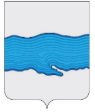 Совет Плесского городского поселенияПриволжского муниципального района Ивановской областиРЕШЕНИЕг.Плесот «04» августа 2023 г.                                                                                                                 № 26О принятии земельных участков из муниципальной собственности Приволжского муниципального района в муниципальную собственность Плесского городского поселенияРуководствуясь Федеральным Законом от 06.10.2003 №131-ФЗ «Об общих принципах организации местного самоуправления в Российской Федерации», решением Совета Приволжского муниципального района от 27.07.2023 № 42 «О передаче земельных участков из муниципальной собственности Приволжского муниципального района в муниципальную собственность Плесского городского поселения», Уставом Плесского городского поселения, Совет Плесского городского поселенияРЕШИЛ:1. Принять в муниципальную собственность Плесского городского поселения земельные участки, указанные в приложении №1 к настоящему решению.2. Включить земельные участки в состав казны Плесского городского поселения Приволжского муниципального района Ивановской области, указанное в п. 1 настоящего решения.3. Опубликовать данное решение в официальном издании нормативно-правовых актов Совета и администрации Плесского городского поселения «Вестник Совета и администрации Плёсского городского поселения». 4. Данное решение вступает в силу со дня подписания.    Председатель Совета Плесского городского поселения                                              Т.О. Каримов    Врип главы Плесского городского поселения                                                            С.В. Корнилова                                                        Приложение №1 к решению Совета Плесского городского поселения от 04.08.2023 г. № 27 «О принятии земельных участков из муниципальной собственности Приволжского муниципального района в муниципальную собственность Плесского городского поселения»Перечень земельных участков, принимаемых в муниципальную собственность Плесского городского поселения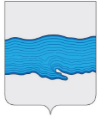 Совет Плесского городского поселенияПриволжский муниципальный районИвановская областьРЕШЕНИЕот «04» августа 2023 г.                                                                                   № 27Об отмене решения Совета Плесского городского поселения от 29.03.2022 г.№ 14 «О согласовании схемы размещения нестационарных торговых объектов на территории Плесского городского поселения»Руководствуясь Федеральным Законом от 06.10.2003г. № 131-ФЗ «Об общих принципах организации местного самоуправления в Российской Федерации», Совет Плёсского городского поселенияРЕШИЛ:Отменить решение Совета Плесского городского поселения Приволжского муниципального района Ивановской области от 29.03.2022 г. № 14 «О согласовании схемы размещения нестационарных торговых объектов на территории Плесского городского поселения».Настоящее решение вступает в силу со дня опубликования в издании нормативно-правовых актов Совета и администрации Плесского городского поселения «Вестник Совета и Администрации Плесского городского поселения».Председатель Совета Плесского городского поселения                                      Т.О. КаримовВрип Главы Плесского городского поселения                                                      С.В. Корнилова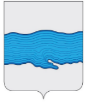                                    	Совет Плесского городского поселения                  Приволжского муниципального района Ивановской области                                   РЕШЕНИЕ г.Плесот «04» августа 2023 г.                                                                                   № 28О внесении изменений в решение Совета Плесского городского поселения от 23.11.2018 г. № 39 «Об утверждении структуры Администрации Плесского городского поселения»      В соответствии с Федеральным законом "Об общих принципах организации местного самоуправления в Российской Федерации" от 06.10.2003 № 131-ФЗ, с законом Ивановской области «О муниципальной службе в Ивановской области» от 23.06.2008г. № 72-ОЗ, на основании Устава Плесского городского поселения, Совет Плесского городского поселения РЕШИЛ:1. Внести изменения в решение Совета Плесского городского поселения от 23.11.2018 г. №39 «Об утверждении структуры Администрации Плесского городского поселения»: Приложение 1, 2 читать в новой редакции.2. Опубликовать решение в официальном издании нормативно-правовых актов Совета и Администрации «Вестник Совета и Администрации Плесского городского поселения».3. Настоящее решение вступает в силу с 01.11.2023 г.    Председатель Совета Плесского городского поселения                                      Т.О. Каримов    Врип главы Плесского городского поселения                                                       С.В. КорниловаПриложение 1 к решению Совета Плесского городского поселения от 04.08.2023 г. № 28 «О внесении изменений в решение Совета Плёсского городского поселения от 23.11.2018 г. № 39 «Об утверждении структуры Администрации Плесского городского поселения»Структура Администрации Плесского городского поселения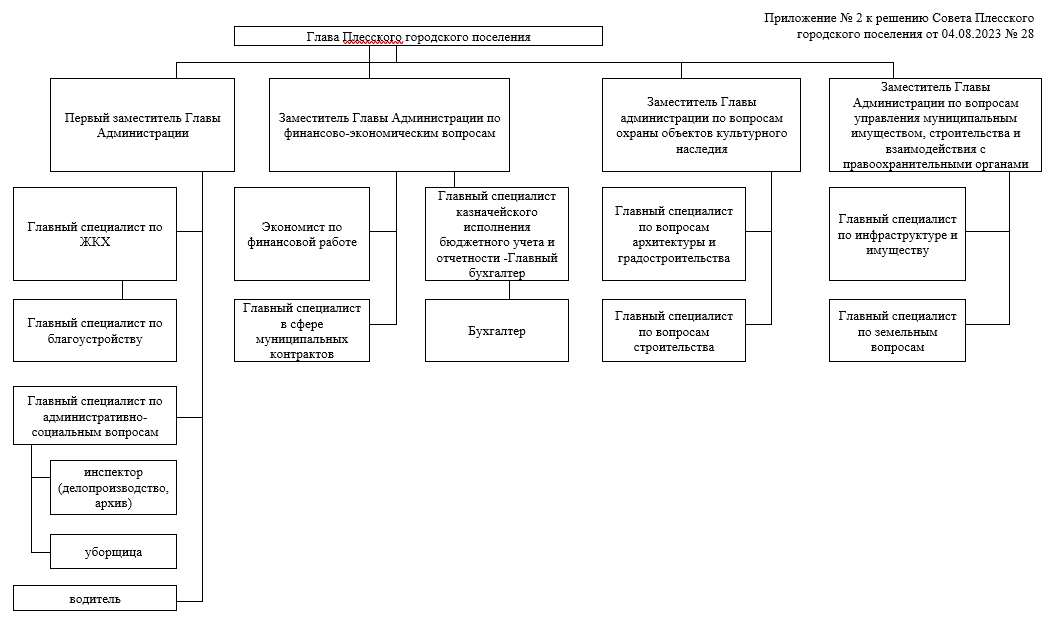 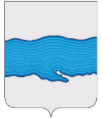 Совет Плесского городского поселенияПриволжского муниципального района Ивановской областиРЕШЕНИЕ       от «04» августа 2023 г.                                                                                                        № 29О согласовании награждения Благодарностью Администрации Плесского городского поселенияНа основании решения Совета Плесского городского поселения от 19.03.2013г. № 18 «О наградах и Почётных званиях Плесского городского поселения», заслушав доклад председателя комиссии по наградам и почётным званиям Плесского городского поселения, Совет Плесского городского поселенияРЕШИЛ:1. Согласовать награждение Благодарностью Администрации Плесского городского поселения:- Савченко Олег Владимирович;- Савченко Сергей Олегович;- Савченко Георгий Олегович;- Пожигайло Иван Павлович;- Пожигайло Петр Павлович.2. Опубликовать данное решение в официальном издании нормативно-правовых актов Совета и администрации Плёсского городского поселения «Вестник Совета и администрации Плесского городского поселения». 3.  Данное решение вступает в силу со дня его опубликования.Председатель Совета Плесского городского поселения                                                            Т.О. КаримовВрип главы Плесского городского поселения                                                                             С.В. Корнилова  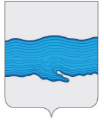 Совет Плесского городского поселенияПриволжского муниципального района Ивановской областиРЕШЕНИЕот «04» августа 2023 г.                                                                                                                № 30О внесении изменений в Решение Совета Плесского городского поселения Приволжского муниципального района Ивановской области от 26.12.2022 г. 60 «О принятии бюджета Плесского городского поселения на 2023 год и на плановый период 2024 и 2025 годов»В соответствии с главой 21 Бюджетного кодекса Российской Федерации, статьей 52 Федерального закона от 06.10.2003 № 131-ФЗ «Об общих принципах организации местного самоуправления Российской Федерации», Уставом Плесского городского поселения, решением Совета Плесского городского поселения от 10.12.2021 № 30 «Об утверждении положения «О бюджетном процессе в Плесском городском поселении»   РЕШИЛ:1. Внести следующие изменения в Решение Совета Плесского городского поселения Приволжского муниципального района Ивановской области от 26.12.2022 г. № 60 «О принятии бюджета Плесского городского поселения на 2023 год и на плановый период 2024 и 2025 годов»1.1 В приложении № 4 к решению Совета Плесского городского поселения от 26.12.2022 № 60 «Распределение бюджетных ассигнований бюджета по целевым статьям (муниципальным программам и непрограммным направлениям деятельности), группам видов расходов классификации расходов бюджетов на 2023 год и на плановый период 2024 и 2025 годов Плесского городского поселения»: по строке «Муниципальная программа Плесского городского поселения «Совершенствование местного самоуправления Плесского городского поселения» по графе «2023 год» цифры «19 880 549,93» заменить цифрами «21 922 539,93»;по строке «Подпрограмма «Открытая информационная политика органов местного самоуправления Плесского городского поселения» «0120000000» по графе «2023 год» цифры «1 035 538,00» заменить цифрами «1 077 538,00»;по строке «Основное мероприятие «Информатизация и освещение деятельности органов местного самоуправления» «0120100000» по графе «2023 год» цифры «1 035 538,00» заменить цифрами «1 077 538,00»; по строке «Информатизация и освещение деятельности исполнительного органа городского поселения. (Закупка товаров, работ и услуг для государственных (муниципальных) нужд)» «0120100030 244» по графе «2023 год цифры «494 700,00» заменить цифрами «536 700,00»;по строке «Подпрограмма «Обеспечение деятельности органов местного самоуправления Плесского городского поселения» «0130000000» по графе «2023 год» цифры «18 815 011,93» заменить цифрами «18 262 547,30»; по строке «Основное мероприятие «Обеспечение функций исполнительного органа городского поселения» «0130300000» по графе «2023 год» цифры «16 699 445,98» заменить цифрами «18 699 435,98»по строке «Обеспечение функций исполнительного органа городского поселения.  (Закупка товаров, работ и услуг для государственных (муниципальных) нужд) 0130300030 244» по графе «2023 год цифры «2 500 000,00» заменить цифрами «4 499 990,00»;по строке «Муниципальная программа Плесского городского поселения «Муниципальная программа "Управление и распоряжение муниципальным имуществом в Плесском городском поселении"» «0300000000» по графе «2023 год» цифры «13 575 071,39» заменить цифрами «11 153 081,39»;по строке «Подпрограмма «Повышение эффективности управления муниципальным имуществом» «0310000000» по графе «2023 год» цифры «13 575 071,39» заменить цифрами «11 153 081,39»; по строке «Основное мероприятие «Оценка недвижимости, признание прав и регулирование отношений по государственной и муниципальной собственности» «0310100000» по графе «2023 год» цифры «13 575 071,39» заменить цифрами «11 153 081,39»;по строке «Расходы на содержание казны (Закупка товаров, работ и услуг для государственных (муниципальных) нужд) 03101 20020 244» по графе «2023 год цифры «13 173 544,03» заменить цифрами «11 131 554,03»;по строке «Паспортизация автомобильных дорог общего пользования местного значения. (Закупка товаров, работ и услуг для государственных (муниципальных) нужд) «05101 21130 244» по графе «2023 год цифры «529 000,00» заменить цифрами «129 000,00»; по графе «2024 год цифры «500 000,00» заменить цифрами «100 000,00»; по графе «2025 год цифры «500 000,00» заменить цифрами «100 000,00»;включить новую строку «Разработка проектно-сметной документации автомобильных дорог общего пользования местного значения. (Закупка товаров, работ и услуг для государственных (муниципальных) нужд)» «05101 21140 244» по графе «2023 год цифра «400 000,00»; по графе «2024 год цифры «400 000,00» по графе «2025 год цифры «400 000,00»;1.2.В приложении № 5 к решению Совета Плесского городского поселения от 26.12.2022 № 60 «Ведомственная структура расходов бюджета Плесского городского поселения на плановый период 2023 год и на 2024 и 2025 годов»: по строке «Функционирование Правительства Российской Федерации, высших исполнительных органов государственной власти субъектов Российской Федерации, местных администраций» «220 0104 0000000000 000» по графе «2023 год» цифры «17 194 145,98» заменить цифрами «19 236 135,98»;по строке «Информатизация и освещение деятельности исполнительного органа городского поселения» «220 0104 0120100030 244» по графе «2023 год» цифры «494 700,00» заменить цифрами «536 700,00»;по строке «Другие общегосударственные вопросы» «220 0113 0000000000 000» по графе «2023 год» цифры «14 556 571,39» заменить цифрами «12 514 581,39»;по строке «Оценка недвижимости, признание прав и регулирование отношений по государственной и муниципальной собственности» «220 0113 0310120000 000» по графе «2023 год» цифры «13 575 071,39» заменить цифрами «11 533 081,39»;по строке «Расходы на содержание казны (Закупка товаров, работ и услуг для государственных (муниципальных) нужд)» «220 0113 0310120020 244» по графе «2023 год» цифры «13 173 544,03» заменить цифрами «11 131 554,03»;по строке «Паспортизация автомобильных дорог общего пользования местного значения. (Закупка товаров, работ и услуг для государственных (муниципальных) нужд) «220 0409 05101 21130 244» по графе «2023 год цифры «529 000,00» заменить цифрами «129 000,00»; по графе «2024 год цифры «500 000,00» заменить цифрами «100 000,00»; по графе «2025 год цифры «500 000,00» заменить цифрами «100 000,00»;включить новую строку «Разработка проектно-сметной документации автомобильных дорог общего пользования местного значения. (Закупка товаров, работ и услуг для государственных (муниципальных) нужд)» «220 0409 05101 21140 244» по графе «2023 год цифра «400 000,00»; по графе «2024 год цифры «400 000,00» по графе «2025 год цифры «400 000,00»;1.3 В приложении № 6 к решению Совета Плесского городского поселения от 26.12.2022 № 60 «Распределение бюджетных ассигнований бюджета Плесского городского поселения по разделам и подразделам классификации расходов бюджетов на 2022 год и плановый период 2023 и 2024 годов»:по строке «104 Функционирование Правительства Российской Федерации, высших исполнительных органов государственной власти субъектов Российской Федерации, местных администраций»; по графе «2023 год» цифры «17 194 145,98» заменить цифрами «19 236 135,98»;по строке «113 Другие общегосударственные вопросы»; по графе «2023 год» цифры «14 556 571,39» заменить цифрами «12 514 581,39»;2. Настоящее решение вступает в силу со дня его официального опубликования в информационном бюллетене «Вестник Совета и администрации Плесского городского поселения».Председатель Совета Плесского городского поселения                                             Т.О. КаримовВрип главы Плесского городского поселения                                                              С.В. Корнилова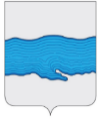 Совет Плесского городского поселенияПриволжского муниципального района Ивановской области  РЕШЕНИЕ  г. Плесот «04» августа 2023 г                                                                                                                № 31  О внесении изменений в решение Совета Плесского городского поселения от 15.09.2015 года № 47 «Об утверждении Положения о системе оплаты труда служащих, замещающих должности, не отнесённые к должностям муниципальной службы, и осуществляющих техническое обеспечение деятельности администрации Плесского городского поселения Приволжского муниципального района Ивановской области»         В соответствии со статьями 130,134 Трудового кодекса Российской Федерации, Уставом Плесского городского поселения, в целях материального обеспечения и стимулирования профессиональной и служебной деятельности служащих, замещающих должности, не отнесенные к должностям муниципальной службы и осуществляющих техническое обеспечение деятельности администрации Плесского городского поселения, в связи с ростом потребительских цен на товары и услуги, Совет Плесского городского поселения РЕШИЛ:Внести в Положение об оплате труда служащих, замещающих должности, не отнесенные к должностям муниципальной службы, и осуществляющих техническое обеспечение деятельности Администрации Плесского городского поселения следующие изменения:           2. Данное решение вступает в силу с момента опубликования в официальном издании нормативно-правовых актов Совета и администрации Плесского городского поселения «Вестник Совета и администрации Плесского городского поселения» и распространяется на правоотношения, возникшие с 01 ноября 2023 года.   Председатель Совета Плесского городского поселения                           Т.О. Каримов   Врип главы Плесского городского поселения                                  С.В. Корнилова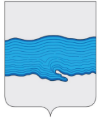 Совет Плесского городского поселенияПриволжского муниципального района Ивановской области  РЕШЕНИЕ  г. Плес от «04» августа 2023 г                                                                                                              № 32  О внесении изменений в решение Совета Плесского городского поселения от 18.07.2017 года № 27 «Об утверждении Положения о системе оплаты труда муниципальных служащих Плесского городского поселения»         В соответствии со статьями 130,134 Трудового кодекса Российской Федерации, Федеральными законами от 06.10.2003 № 131-ФЗ "Об общих принципах организации местного самоуправления в Российской Федерации", от 02.03.2007 № 25-ФЗ «О муниципальной службе в Российской Федерации», Уставом Плесского городского поселения, в целях материального обеспечения и стимулирования профессиональной служебной деятельности муниципальных служащих, обеспечения уровня реального содержания заработной платы, в связи с ростом потребительских цен на товары и услуги, Совет Плесского городского поселенияРЕШИЛ:          1. Внести в решение Совета Плесского городского поселения от 18.07.2017 г. №27 «Об утверждении Положения о системе оплаты труда муниципальных служащих Плесского городского поселения» следующие изменения:         1.1. Приложение № 1 к Положению О системе оплаты труда муниципальных служащих Плесского городского поселения изложить в новой редакции (прилагается);                           2. Данное решение вступает в силу с момента опубликования в официальном издании нормативно-правовых актов Совета и администрации Плесского городского поселения «Вестник Совета и администрации Плесского городского поселения» и распространяется на правоотношения, возникшие с 01 ноября 2023 года.  Председатель Совета Плесского городского поселения                                    Т.О. Каримов   Врип главы Плесского городского поселения                                                    С.В. КорниловаПриложение № 1к Положению о системе оплаты труда муниципальных служащих Плесского городского поселенияРАЗМЕРЫдолжностных окладов и ежемесячного денежного поощрения муниципальных служащих Плесского городского поселения№ и дата принятия ДокументаНаименование документаНомера страницСовет Плесского городского поселенияСовет Плесского городского поселенияот 04.08.2023 г. № 25Решение «О принятии Устава Плесского городского поселения Приволжского муниципального района Ивановской области»3от 04.08.2023 г. № 26Решение «О принятии земельных участков из муниципальной собственности Приволжского муниципального района в муниципальную собственность Плесского городского поселения»31от 04.08.2023 г. № 27Решение «Об отмене решения Совета Плесского городского поселения от 29.03.2022 г.№ 14 «О согласовании схемы размещения нестационарных торговых объектов на территории Плесского городского поселения»32от 04.08.2023 г. № 28Решение «О внесении изменений в решение Совета Плесского городского поселения от 23.11.2018 г. № 39 «Об утверждении структуры Администрации Плесского городского поселения»32от 04.08.2023 г. № 29Решение «О согласовании награждения Благодарностью Администрации Плесского городского поселения»34от 04.08.2023 г. № 30Решение «О внесении изменений в решение Совета Плесского городского поселения от 26.12.2022 г. № 60 «О бюджете Плесского городского поселения на 2023 год и плановый период 2024 - 2025 годов во втором чтении»34от 04.08.2023 г. № 31Решение «О внесении изменений в решение Совета Плесского городского поселения от 15.09.2015 года № 47 «Об утверждении Положения о системе оплаты труда служащих, замещающих должности, не отнесённые к должностям муниципальной службы, и осуществляющих техническое обеспечение деятельности администрации Плесского городского поселения Приволжского муниципального района Ивановской области»36от 04.08.2023 г. № 32Решение «О внесении изменений в решение Совета Плесского городского поселения от 18.07.2017 года № 27 «Об утверждении Положения о системе оплаты труда муниципальных служащих Плесского городского поселения»36№ п/пНаименование имуществаАдрес места нахождения имуществаИндивидуализирующие характеристики1Земельный участокИвановская область, Приволжский район, д.ПопковоКадастровый номер 37:13:033010:77, площадь 394 кв.м, категории земель: земли населенных пунктов, вид разрешенного использования автомобильная дорога Попково – Выголово-Северцево2Земельный участокИвановская область, Приволжский район, д.ПопковоКадастровый номер 37:13:033010:78, площадь 1009 кв.м, категории земель: земли населенных пунктов, вид разрешенного использования автомобильная дорога Попково – Выголово-Северцево3Земельный участокИвановская область, Приволжский район, д.ВыголовоКадастровый номер 37:13:033002:247, площадь 135 кв.м, категории земель: земли населенных пунктов, вид разрешенного использования автомобильная дорога Попково – Выголово-Северцево4Земельный участокИвановская область, Приволжский район, д.ПопковоКадастровый номер 37:13:033029:478, площадь 109 кв.м, категории земель: земли сельскохозяйственного назначения, вид разрешенного использования автомобильная дорога Попково – Выголово-Северцево№ п/пНаименование должностиКоличество единицМуниципальные служащиеМуниципальные служащиеМуниципальные служащиеМуниципальные служащие1Первый заместитель Главы Администрации  12Заместитель Главы Администрации по финансово-экономическим вопросам13Заместитель Главы Администрации по вопросам управления муниципальным имуществом, строительства и взаимодействия с правоохранительными органами14Заместитель Главы Администрации по вопросам охраны объектов культурного наследия15Главный специалист казначейского исполнения бюджетного учета и отчетности-Главный бухгалтер16Главный специалист по вопросам архитектуры и градостроительства17Главный специалист по вопросам строительства18Главный специалист по административно-социальным вопросам19Главный специалист по земельным вопросам110Главный специалист по инфраструктуре и имуществу111Главный специалист в сфере муниципальных контрактов112Главный специалист по ЖКХ 113Главный специалист по благоустройству1ИТОГО:13Служащие, не отнесенные к должностям муниципальной службыСлужащие, не отнесенные к должностям муниципальной службыСлужащие, не отнесенные к должностям муниципальной службыСлужащие, не отнесенные к должностям муниципальной службы14Инспектор (делопроизводство, архив)115Бухгалтер116Экономист по финансовой работе1ИТОГО:3Технический персоналТехнический персоналТехнический персоналТехнический персонал17Водитель118Уборщица1ИТОГО2ВСЕГО:ВСЕГО:18 № п/пНаименование должностейМесячный должностной оклад (в рублях) № п/пНаименование должностейАдминистрация Плесского городского поселения 1Инспектор9 200,002Бухгалтер11 500,003Экономист по финансовой работе12 500,00№ п/пнаименование должностейразмер должностного оклада, руб.1Первый заместитель главы администрации  10 300,002Заместитель главы администрации 9 800,003Главный специалист –Главный бухгалтер9 700,004Главный специалист 9 200,00